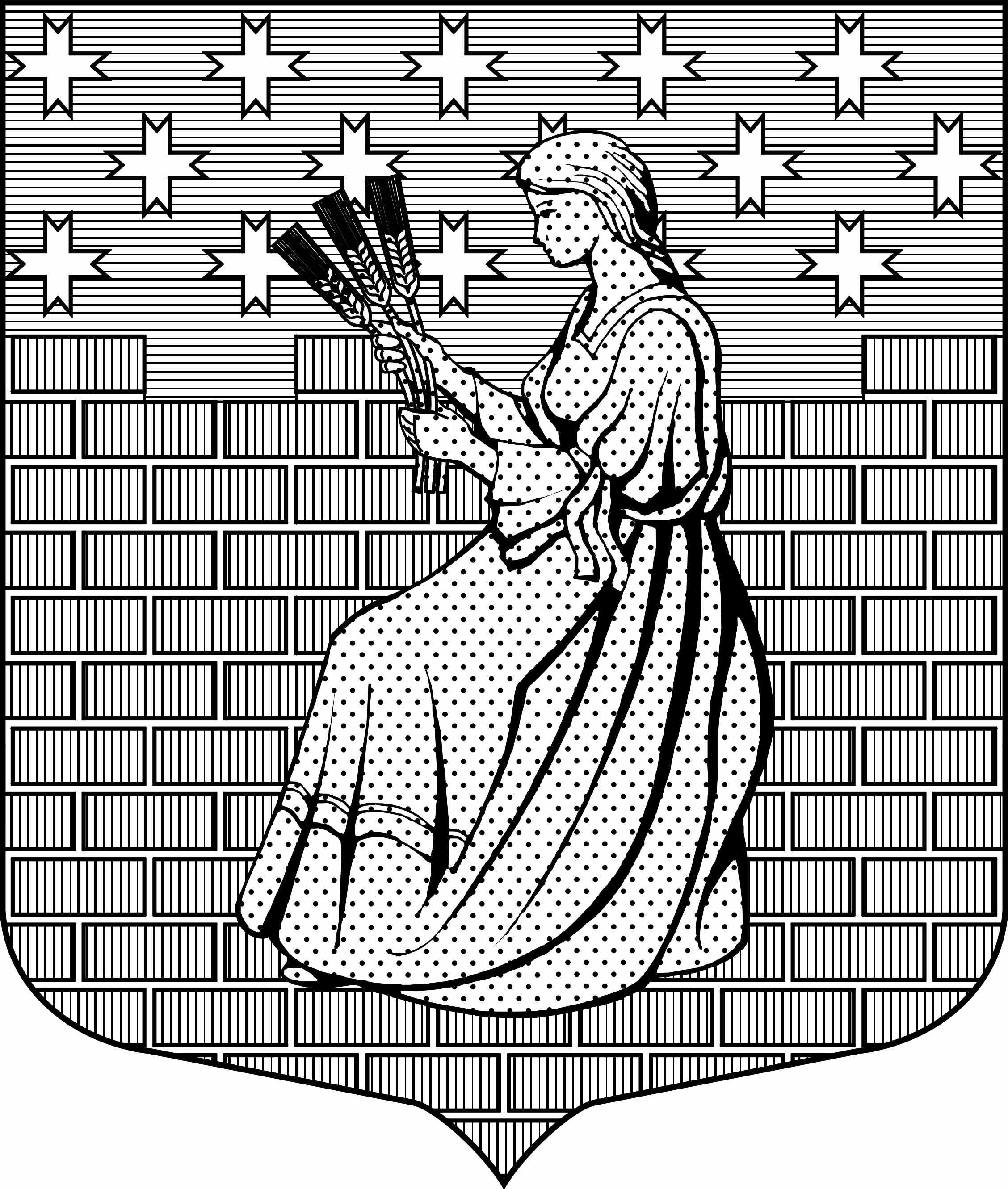 МУНИЦИПАЛЬНОЕ ОБРАЗОВАНИЕ“НОВОДЕВЯТКИНСКОЕ СЕЛЬСКОЕ ПОСЕЛЕНИЕ”ВСЕВОЛОЖСКОГО МУНИЦИПАЛЬНОГО РАЙОНАЛЕНИНГРАДСКОЙ ОБЛАСТИ_____________________________________________________________________________188673, Ленинградская область, Всеволожский район, дер. Новое Девяткино, ул.Школьная, д.2, помещ. 16-НСОВЕТ ДЕПУТАТОВпятого созываРЕШЕНИЕ«22» декабря 2023 г.		                       				                                № 94/01-02   д. Новое ДевяткиноО внесении измененийв решение совета депутатов МО «Новодевяткинское сельскоепоселение» от 22.12.2022г. № 81/01-02«О бюджете МО «Новодевяткинскоесельское поселение» на 2023 год и наплановый период 2024 и 2025 годов»Руководствуясь Федеральным законом 06 октября 2003г. № 131-ФЗ «Об общих принципах организации местного самоуправления в Российской Федерации», положениями ст. 9, 184 Бюджетного кодекса Российской Федерации, Положением о бюджетном процессе в МО «Новодевяткинское сельское поселение», утвержденным решением совета депутатов МО «Новодевяткинское сельское поселение» от 13 апреля 2023г. № 23/01-02, совет депутатов принялРЕШЕНИЕ:1. Внести в решение  совета депутатов МО «Новодевяткинское сельское поселение» от 22.12.2022г. № 81/01-02 «О бюджете МО «Новодевяткинское сельское поселение» на 2023 год и на плановый период 2024 и 2025 годов» следующие изменения:1.1. Изложить статью 1 «Основные характеристики бюджета МО «Новодевяткинское сельское поселение» на 2023 год и на плановый период 2024 и 2025 годов» решения совета  депутатов МО «Новодевяткинское сельское поселение» от 22.12.2022 № 81/01-02 «О бюджете МО «Новодевяткинское сельское поселение» на 2023 год и на плановый период 2024 и 2025 годов» в новой редакции:«1. Утвердить основные характеристики бюджета МО «Новодевяткинское сельское поселение» на 2023 год:- прогнозируемый общий объем доходов бюджета МО «Новодевяткинское сельское поселение» в сумме 643 703,21 тысяч рублей;- общий объем расходов бюджета МО «Новодевяткинское сельское поселение» в сумме 655 397,05 тысяч рублей;- дефицит бюджета МО «Новодевяткинское сельское поселение» в сумме 11 693,84 тысяч рублей.2. Утвердить основные характеристики бюджета МО «Новодевяткинское сельское поселение» на плановый период 2024 и 2025 годов:- прогнозируемый общий объем доходов бюджета МО «Новодевяткинское сельское поселение» на 2024 год в сумме 273 426,06 тысяч рублей и на 2025 год в сумме 207 668,86 тысяч рублей;- общий объем расходов бюджета МО «Новодевяткинское сельское поселение» на 2024 год в сумме 277 098,71 тысяч рублей, в том числе условно утвержденные расходы в сумме 5 020,00 тысяч рублей, и на 2025 год в сумме 209 648,86 тысяч рублей, в том числе условно утвержденные расходы в сумме 10 100,00 тысяч рублей;- дефицит бюджета МО «Новодевяткинское сельское поселение» на 2024 год в сумме 3 672,65 тысяч рублей и на 2025 год в сумме 1 980,00 тысяч рублей.».1.2. Изложить пункт 4 статьи 3 «Особенности установления отдельных расходных обязательств и использования бюджетных ассигнований на обеспечение деятельности органов местного самоуправления МО «Новодевяткинское сельское поселение» решения совета  депутатов МО «Новодевяткинское сельское поселение» от 22.12.2022 №  81/01-02 «О бюджете МО «Новодевяткинское сельское поселение» на 2023 год и на плановый период 2024 и 2025 годов» в новой редакции:«4. Утвердить резервный фонд администрации МО «Новодевяткинское сельское поселение»:на 2023 год в сумме 100,00 тысяч рублей;на 2024 год в сумме 300,00 тысяч рублей;на 2025 год в сумме 300,00 тысяч рублей.».1.3. Изложить пункт 3 статьи 4 «Особенности установления отдельных расходных обязательств и использования бюджетных ассигнований на обеспечение деятельности органов местного самоуправления МО «Новодевяткинское сельское поселение» решения совета  депутатов МО «Новодевяткинское сельское поселение» от 22.12.2022 №  81/01-02 «О бюджете МО «Новодевяткинское сельское поселение» на 2023 год и на плановый период 2024 и 2025 годов» в новой редакции:«3. Утвердить расходы на обеспечение органов представительной и исполнительной власти МО «Новодевяткинское сельское поселение»:на 2023 год в сумме 27 741,46 тысяч рублей;на 2024 год в сумме 21 821,00 тысяч рублей;на 2025 год в сумме 21 833,00 тысяч рублей.».1.4. Изложить статью 6 «Муниципальный внутренний долг МО «Новодевяткинское сельское поселение» решения совета  депутатов МО «Новодевяткинское сельское поселение» от 22.12.2022 №  81/01-02 «О бюджете МО «Новодевяткинское сельское поселение» на 2023 год и на плановый период 2024 и 2025 годов» в новой редакции:«1. Утвердить верхний предел муниципального внутреннего долга МО «Новодевяткинское сельское поселение»:на 01.01.2024 г. в размере 10 300,00 тысяч рублей, в том числе по муниципальным гарантиям 0,00 тысяч рублей, на 01.01.2025 г. в размере 20 000,00 тысяч рублей, в том числе по муниципальным гарантиям 0,00 тысяч рублей, на 01.01.2026 г. в размере 20 000,00 тысяч рублей, в том числе по муниципальным гарантиям 0,00 тысяч рублей.2. Утвердить Программу муниципальных заимствований МО «Новодевяткинское сельское поселение» на 2023 год и на плановый период 2024 и 2025 годов согласно приложению 6.3. Установить объем расходов на обслуживание муниципального долга МО «Новодевяткинское сельское поселение»:на 2023 год в сумме     0,00 тысячи рублей;на 2024 год в сумме 300,00 тысяч рублей;на 2025 год в сумме 300,00 тысяч рублей.4. Предоставить право администрации МО «Новодевяткинское сельское поселение» в 2023 году заимствования от лица МО «Новодевяткинское сельское поселение» в Порядке, установленном бюджетным законодательством РФ и в соответствии с Программой муниципальных внутренних заимствований МО «Новодевяткинское сельское поселение» на 2023 год и на плановый период 2024 -2025 гг. на покрытие временного кассового разрыва, возникшего при исполнении бюджета, с учетом предельной величины муниципального долга МО «Новодевяткинское сельское поселение».».2. Изложить приложения № 1,2,3,4,5,6,7,8,9,10 к решению совета депутатов МО «Новодевяткинское сельское поселение» от 22.12.2022 № 81/01-02 «О бюджете МО «Новодевяткинское сельское поселение» на 2023 год и на плановый период 2024 и 2025 годов»  в новых редакциях, согласно приложениям к настоящему решению соответственно.3. Опубликовать настоящее решение в печатном средстве массовой информации органов местного самоуправления МО «Новодевяткинское сельское поселение» «Вестник «Новое Девяткино» и разместить на официальном сайте муниципального образования в информационно - телекоммуникационной сети «Интернет».4. Настоящее решение вступает в силу с момента его официального опубликования.5. Контроль за исполнением настоящего решения возложить на постоянную комиссию совета депутатов по бюджету, налогам и сборам, экономике и тарифам.Глава муниципального образования                                		     Д.А.МайоровПриложение 1к решению совета депутатовот 22 декабря 2023г. № 94/01-02ПРОГНОЗИРУЕМЫЕ ПОСТУПЛЕНИЯналоговых, неналоговых доходов и безвозмездных поступленийв бюджет МО «Новодевяткинское сельское поселение» по кодам видов доходовна 2023 год и на плановый период 2024 и 2025 годовПриложение 2к решению совета депутатовот 22 декабря 2023г. №№ 94/01-02БЕЗВОЗМЕЗДНЫЕ ПОСТУПЛЕНИЯот других бюджетов бюджетной системы Российской Федерациина 2023 год и на плановый период 2024 и 2025 годовПриложение 4к решению совета депутатовот 22 декабря 2023г. № 94 /01-02 ВЕДОМСТВЕННАЯ СТРУКТУРА РАСХОДОВ БЮДЖЕТАМО «Новодевяткинское сельское поселение»на 2023 год и на плановый период 2024 и 2025 годовПриложение 5к решению совета депутатовот 22 декабря 2023г. № 94 /01-02РАСПРЕДЕЛЕНИЕ БЮДЖЕТНЫХ АССИГНОВАНИЙ ПО РАЗДЕЛАМ И ПОДРАЗДЕЛАМКЛАССИФИКАЦИИ РАСХОДОВ БЮДЖЕТОВна 2023 год и на плановый период 2024-2025 годовПриложение 6к решению совета депутатовот 22 декабря 2023г. № 94 /01-02ПРОГРАММА МУНИЦИПАЛЬНЫХ ЗАИМСТВОВАНИЙМО «Новодевяткинское сельское поселение» на 2023 год и на плановый период 2024 и 2025 годов 										                      (тысяч рублей)Приложение 7к решению совета депутатовот 22 декабря 2023г. № 94/01-02ИСТОЧНИКИвнутреннего финансирования дефицита бюджетаМО «Новодевяткинское сельское поселение»на 2023 год и на плановый период 2024 и 2025 годовПриложение 8к решению совета депутатовот 22 декабря 2023г. №  94/01-02ОБЪЕМ МЕЖБЮДЖЕТНОГО ТРАНСФЕРТАБЮДЖЕТУ МУНИЦИПАЛЬНОГО ОБРАЗОВАНИЯ«Всеволожский муниципальный район» Ленинградской областина 2023 годПриложение 9к решению совета депутатовот 22 декабря 2023г. № 94 /01-02Субсидии юридическим лицам, ПРЕДОСТАВЛЯЕМЫЕ ИЗ БЮДЖЕТА МУНИЦИПАЛЬНОГО ОБРАЗОВАНИЯ «нОВОДЕВЯТКИНСКОЕ СЕЛЬСКОЕ ПОСЛЕНИЕ», НА 2023 ГОД И НА ПЛАНОВЫЙ ПЕРИОД 2024 И 2025 ГОДОВПриложение 10к решению совета депутатовот 22 декабря 2023г. №  94/01-02БЮДЖЕТНЫЕ ИНВЕСТИЦИИ ЮРИДИЧЕСКИМ ЛИЦАМ, НЕ ЯВЛЯЮЩИМСЯ МУНИЦИПАЛЬНЫМИ УЧРЕЖДЕНИЯМИ И МУНИЦИПАЛЬНЫМИ УНИТАРНЫМИ ПРЕДПРИЯТИЯМИ, ПРЕДОСТАВЛЯЕМЫЕ ИЗ БЮДЖЕТАМУНИЦИПАЛЬНОГО ОБРАЗОВАНИЯ «нОВОДЕВЯТКИНСКОЕ СЕЛЬСКОЕ ПОСЛЕНИЕ», НА 2023 ГОД И НА ПЛАНОВЫЙ ПЕРИОД 2024 И 2025 ГОДОВНаименование кода поступлений в бюджет, группы, подгруппы, статьи, подстатьи, элемента, подвида доходов, классификации операций сектора государственного управленияКод бюджетной классификации Российской ФедерацииСумма (тысяч рублей)Сумма (тысяч рублей)Сумма (тысяч рублей)Сумма (тысяч рублей)Наименование кода поступлений в бюджет, группы, подгруппы, статьи, подстатьи, элемента, подвида доходов, классификации операций сектора государственного управленияКод бюджетной классификации Российской ФедерацииСумма (тысяч рублей)Сумма (тысяч рублей)Сумма (тысяч рублей)Сумма (тысяч рублей)Наименование кода поступлений в бюджет, группы, подгруппы, статьи, подстатьи, элемента, подвида доходов, классификации операций сектора государственного управленияКод бюджетной классификации Российской ФедерацииСумма (тысяч рублей)Сумма (тысяч рублей)Сумма (тысяч рублей)Сумма (тысяч рублей)Наименование кода поступлений в бюджет, группы, подгруппы, статьи, подстатьи, элемента, подвида доходов, классификации операций сектора государственного управленияКод бюджетной классификации Российской Федерации2023 год2024 год 2024 год 2025 годВСЕГО ДОХОДОВ643 703,21273 426,06207 668,86207 668,86НАЛОГОВЫЕ И НЕНАЛОГОВЫЕ ДОХОДЫ000 1 00 00000 00 0000 000 118 778,97112 419,29103 957,40103 957,40НАЛОГОВЫЕ ДОХОДЫ104 200,0098 317,8089 925,0089 925,00НАЛОГИ НА ПРИБЫЛЬ, ДОХОДЫ000 1 01 00000 00 0000 000 43 234,9235 300,0035 900,0035 900,00Налог на доходы физических лиц182 1 01 02000 01 0000 110 43 234,9235 300,0035 900,0035 900,00Налог на доходы физических лиц с доходов, источником которых является налоговый агент, за исключением доходов, в отношении которых исчисление и уплата налога осуществляются в соответствии со статьями 227, 227.1 и 228 Налогового кодекса Российской Федерации182 1 01 02010 01 0000 110 38 966,9734 477,0035 077,0035 077,00Налог на доходы физических лиц с доходов, источником которых является налоговый агент, за исключением доходов, в отношении которых исчисление и уплата налога осуществляются в соответствии со статьями 227, 227.1 и 228 Налогового кодекса Российской Федерации (сумма платежа (перерасчеты, недоимка и задолженность по соответствующему платежу, в том числе по отмененному)182 1 01 02010 01 1000 110 38 966,9734 377,0034 977,0034 977,00Налог на доходы физических лиц с доходов, источником которых является налоговый агент, за исключением доходов, в отношении которых исчисление и уплата налога осуществляются в соответствии со статьями 227, 227.1 и 228 Налогового кодекса Российской Федерации (пени по соответствующему платежу)182 1 01 02010 01 2100 110 0,0050,0050,0050,00Налог на доходы физических лиц с доходов, источником которых является налоговый агент, за исключением доходов, в отношении которых исчисление и уплата налога осуществляются в соответствии со статьями 227, 227.1 и 228 Налогового кодекса Российской Федерации (суммы денежных взысканий (штрафов) по соответствующему платежу согласно законодательству Российской Федерации)182 1 01 02010 01 3000 110 0,0050,0050,0050,00Налог на доходы физических лиц с доходов, полученных от осуществления деятельности физическими лицами, зарегистрированными в качестве индивидуальных предпринимателей, нотариусов, занимающихся частной практикой, адвокатов, учредивших адвокатские кабинеты, и других лиц, занимающихся частной практикой в соответствии со статьей 227 Налогового кодекса Российской Федерации182 1 01 02020 01 0000 110 372,761,001,001,00Налог на доходы физических лиц с доходов, полученных от осуществления деятельности физическими лицами, зарегистрированными в качестве индивидуальных предпринимателей, нотариусов, занимающихся частной практикой, адвокатов, учредивших адвокатские кабинеты, и других лиц, занимающихся частной практикой в соответствии со статьей 227 Налогового кодекса Российской Федерации (сумма платежа (перерасчеты, недоимка и задолженность по соответствующему платежу, в том числе по отмененному)182 1 01 02020 01 1000 110 372,560,000,000,00Налог на доходы физических лиц с доходов, полученных от осуществления деятельности физическими лицами, зарегистрированными в качестве индивидуальных предпринимателей, нотариусов, занимающихся частной практикой, адвокатов, учредивших адвокатские кабинеты, и других лиц, занимающихся частной практикой в соответствии со статьей 227 Налогового кодекса Российской Федерации (пени по соответствующему платежу)182 1 01 02020 01 2100 110 0,001,001,001,00Налог на доходы физических лиц с доходов, полученных от осуществления деятельности физическими лицами, зарегистрированными в качестве индивидуальных предпринимателей, нотариусов, занимающихся частной практикой, адвокатов, учредивших адвокатские кабинеты, и других лиц, занимающихся частной практикой в соответствии со статьей 227 Налогового кодекса Российской Федерации (суммы денежных взысканий (штрафов) по соответствующему платежу согласно законодательству Российской Федерации)182 1 01 02020 01 3000 110 0,200,000,000,00Налог на доходы физических лиц с доходов, полученных физическими лицами в соответствии со статьей 228 Налогового кодекса Российской Федерации182 1 01 02030 01 0000 110 3 062,20720,00720,00720,00Налог на доходы физических лиц с доходов, полученных физическими лицами в соответствии со статьей 228 Налогового кодекса Российской Федерации (сумма платежа (перерасчеты, недоимка и задолженность по соответствующему платежу, в том числе по отмененному)182 1 01 02030 01 1000 110 3 062,20700,00700,00700,00Налог на доходы физических лиц с доходов, полученных физическими лицами в соответствии со статьей 228 Налогового кодекса Российской Федерации (пени по соответствующему платежу)182 1 01 02030 01 2100 110 0,0015,0015,0015,00Налог на доходы физических лиц с доходов, полученных физическими лицами в соответствии со статьей 228 Налогового кодекса Российской Федерации (суммы денежных взысканий (штрафов) по соответствующему платежу согласно законодательству Российской Федерации)182 1 01 02030 01 3000 110 0,005,005,005,00Налог на доходы физических лиц в части суммы налога, превышающей 650 000 рублей, относящейся к части налоговой базы, превышающей 5 000 000 рублей (за исключением налога на доходы физических лиц с сумм прибыли контролируемой иностранной компании, в том числе фиксированной прибыли контролируемой иностранной компании)182 1 01 02080 01 1000 110 158,30102,00102,00102,00Налог на доходы физических лиц в части суммы налога, превышающей 650 000 рублей, относящейся к части налоговой базы, превышающей 5 000 000 рублей (за исключением налога на доходы физических лиц с сумм прибыли контролируемой иностранной компании, в том числе фиксированной прибыли контролируемой иностранной компании)182 1 01 02080 01 1000 110 158,30100,00100,00100,00Налог на доходы физических лиц в части суммы налога, превышающей 650 000 рублей, относящейся к части налоговой базы, превышающей 5 000 000 рублей (за исключением налога на доходы физических лиц с сумм прибыли контролируемой иностранной компании, в том числе фиксированной прибыли контролируемой иностранной компании)182 1 01 02080 01 2100 110 0,002,002,002,00Налог на доходы физических лиц в отношении доходов от долевого участия в организации, полученных в виде дивидендов (в части суммы налога, не превышающей 650 000 рублей)182 1 01 02130 01 1000 110 417,340,000,000,00Налог на доходы физических лиц в отношении доходов от долевого участия в организации, полученных в виде дивидендов (в части суммы налога, превышающей 650 000 рублей)182 1 01 02140 01 1000 110 257,350,000,000,00НАЛОГИ НА ТОВАРЫ (РАБОТЫ, УСЛУГИ), РЕАЛИЗУЕМЫЕ НА ТЕРРИТОРИИ РОССИЙСКОЙ ФЕДЕРАЦИИ000 1 03 00000 00 0000 000 914,40522,20550,40550,40Акцизы по подакцизным товарам (продукции), производимым на территории Российской Федерации000 1 03 02000 01 0000 110 914,40522,20550,40550,40Доходы от уплаты акцизов на дизельное топливо, подлежащие распределению между бюджетами субъектов Российской Федерации и местными бюджетами с учетом установленных дифференцированных нормативов отчислений в местные бюджеты000 1 03 02230 01 0000 110 460,00360,00360,00360,00Доходы от уплаты акцизов на дизельное топливо, подлежащие распределению между бюджетами субъектов Российской Федерации и местными бюджетами с учетом установленных дифференцированных нормативов отчислений в местные бюджеты (по нормативам, установленным Федеральным законом о федеральном бюджете в целях формирования дорожных фондов субъектов Российской Федерации)000 1 03 02231 01 0000 110 460,00360,00360,00360,00Доходы от уплаты акцизов на дизельное топливо, подлежащие распределению между бюджетами субъектов Российской Федерации и местными бюджетами с учетом установленных дифференцированных нормативов отчислений в местные бюджеты (по нормативам, установленным Федеральным законом о федеральном бюджете в целях формирования дорожных фондов субъектов Российской Федерации)182 1 03 02231 01 0000 110 460,00360,00360,00360,00Доходы от уплаты акцизов на моторные масла для дизельных и (или) карбюраторных (инжекторных) двигателей, подлежащие распределению между бюджетами субъектов Российской Федерации и местными бюджетами с учетом установленных дифференцированных нормативов отчислений в местные бюджеты000 1 03 02240 01 0000 110 4,405,005,005,00Доходы от уплаты акцизов на моторные масла для дизельных и (или) карбюраторных (инжекторных) двигателей, подлежащие распределению между бюджетами субъектов Российской Федерации и местными бюджетами с учетом установленных дифференцированных нормативов отчислений в местные бюджеты (по нормативам, установленным Федеральным законом о федеральном бюджете в целях формирования дорожных фондов субъектов Российской Федерации)000 1 03 02241 01 0000 110 4,405,005,005,00Доходы от уплаты акцизов на моторные масла для дизельных и (или) карбюраторных (инжекторных) двигателей, подлежащие распределению между бюджетами субъектов Российской Федерации и местными бюджетами с учетом установленных дифференцированных нормативов отчислений в местные бюджеты (по нормативам, установленным Федеральным законом о федеральном бюджете в целях формирования дорожных фондов субъектов Российской Федерации)182 1 03 02241 01 0000 110 4,405,005,005,00Доходы от уплаты акцизов на автомобильный бензин, подлежащие распределению между бюджетами субъектов Российской Федерации и местными бюджетами с учетом установленных дифференцированных нормативов отчислений в местные бюджеты000 1 03 02250 01 0000 110 450,00156,20184,40184,40Доходы от уплаты акцизов на автомобильный бензин, подлежащие распределению между бюджетами субъектов Российской Федерации и местными бюджетами с учетом установленных дифференцированных нормативов отчислений в местные бюджеты (по нормативам, установленным Федеральным законом о федеральном бюджете в целях формирования дорожных фондов субъектов Российской Федерации)000 1 03 02251 01 0000 110 450,00156,20184,40184,40Доходы от уплаты акцизов на автомобильный бензин, подлежащие распределению между бюджетами субъектов Российской Федерации и местными бюджетами с учетом установленных дифференцированных нормативов отчислений в местные бюджеты (по нормативам, установленным Федеральным законом о федеральном бюджете в целях формирования дорожных фондов субъектов Российской Федерации)182 1 03 02251 01 0000 110 450,00156,20184,40184,40Доходы от уплаты акцизов на прямогонный бензин, подлежащие распределению между бюджетами субъектов Российской Федерации и местными бюджетами с учетом установленных дифференцированных нормативов отчислений в местные бюджеты000 1 03 02260 01 0000 110 0,001,001,001,00Доходы от уплаты акцизов на прямогонный бензин, подлежащие распределению между бюджетами субъектов Российской Федерации и местными бюджетами с учетом установленных дифференцированных нормативов отчислений в местные бюджеты (по нормативам, установленным Федеральным законом о федеральном бюджете в целях формирования дорожных фондов субъектов Российской Федерации)000 1 03 02261 01 0000 110 0,001,001,001,00Доходы от уплаты акцизов на прямогонный бензин, подлежащие распределению между бюджетами субъектов Российской Федерации и местными бюджетами с учетом установленных дифференцированных нормативов отчислений в местные бюджеты (по нормативам, установленным Федеральным законом о федеральном бюджете в целях формирования дорожных фондов субъектов Российской Федерации)182 1 03 02261 01 0000 110 0,001,001,001,00НАЛОГИ НА СОВОКУПНЫЙ ДОХОД000 1 05 00000 00 0000 000 2,74395,60364,60364,60Единый сельскохозяйственный налог182 1 05 03000 01 0000 110 2,74395,60364,60364,60Единый сельскохозяйственный налог182 1 05 03010 01 0000 110 2,74395,60364,60364,60Единый сельскохозяйственный налог (сумма платежа (перерасчеты, недоимка и задолженность по соответствующему платежу, в том числе по отмененному)182 1 05 03010 01 1000 110 2,74395,60364,60364,60НАЛОГИ НА ИМУЩЕСТВО000 1 06 00000 00 0000 000 60 047,9462 100,0053 110,0053 110,00Налог на имущество физических лиц182 1 06 01000 00 0000 110 13 450,0016 110,006 820,006 820,00Налог на имущество физических лиц, взимаемый по ставкам, применяемым к объектам налогообложения, расположенным в границах сельских поселений182 1 06 01030 10 0000 110 13 450,0016 110,006 820,006 820,00Налог на имущество физических лиц, взимаемый по ставкам, применяемым к объектам налогообложения, расположенным в границах сельских поселений (сумма платежа (перерасчеты, недоимка и задолженность по соответствующему платежу, в том числе по отмененному)182 1 06 01030 10 1000 110 13 450,0016 060,006 770,006 770,00Налог на имущество физических лиц, взимаемый по ставкам, применяемым к объектам налогообложения, расположенным в границах сельских поселений (пени по соответствующему платежу)182 1 06 01030 10 2100 110 0,0050,0050,0050,00Земельный налог182 1 06 06000 00 0000 110 46 597,9445 990,0046 290,0046 290,00Земельный налог с организаций182 1 06 06030 00 0000 110 37 449,4344 885,0045 185,0045 185,00Земельный налог с организаций, обладающих земельным участком, расположенным в границах сельских поселений182 1 06 06033 10 0000 110 37 449,4344 885,0045 185,0045 185,00Земельный налог с организаций, обладающих земельным участком, расположенным в границах сельских поселений (сумма платежа (перерасчеты, недоимка и задолженность по соответствующему платежу, в том числе по отмененному)182 1 06 06033 10 1000 110 37 449,4344 385,0044 685,0044 685,00Земельный налог с организаций, обладающих земельным участком, расположенным в границах сельских поселений (пени по соответствующему платежу)182 1 06 06033 10 2100 110 0,00500,00500,00500,00Земельный налог с физических лиц182 1 06 06040 00 0000 110 9 148,511 105,001 105,001 105,00Земельный налог с физических лиц, обладающих земельным участком, расположенным в границах сельских поселений182 1 06 06043 10 0000 110 9 148,511 105,001 105,001 105,00Земельный налог с физических лиц, обладающих земельным участком, расположенным в границах сельских поселений (сумма платежа (перерасчеты, недоимка и задолженность по соответствующему платежу, в том числе по отмененному)182 1 06 06043 10 1000 110 9 148,511 100,001 100,001 100,00Земельный налог с физических лиц, обладающих земельным участком, расположенным в границах сельских поселений (пени по соответствующему платежу)182 1 06 06043 10 2100 110 0,005,005,005,00НЕНАЛОГОВЫЕ ДОХОДЫ14 578,9714 101,5014 032,4014 032,40ДОХОДЫ ОТ ИСПОЛЬЗОВАНИЯ ИМУЩЕСТВА, НАХОДЯЩЕГОСЯ В ГОСУДАРСТВЕННОЙ И МУНИЦИПАЛЬНОЙ СОБСТВЕННОСТИ000 1 11 00000 00 0000 000 9 680,938 083,408 283,408 283,40Доходы, получаемые в виде арендной либо иной платы за передачу в возмездное пользование государственного и муниципального имущества (за исключением имущества бюджетных и автономных учреждений, а также имущества государственных и муниципальных унитарных предприятий, в том числе казенных)001 1 11 05000 00 0000 120 7 980,536 283,406 283,406 283,40Доходы, получаемые в виде арендной платы за земельные участки, государственная собственность на которые не разграничена, а также средства от продажи права на заключение договоров аренды указанных земельных участков001 1 11 05010 00 0000 120 4 500,106 000,006 000,006 000,00Доходы, получаемые в виде арендной платы за земельные участки, государственная собственность на которые не разграничена и которые расположены в границах сельских поселений и межселенных территорий муниципальных районов, а также средства от продажи права на заключение договоров аренды указанных земельных участков001 1 11 05013 05 0000 120 4 500,106 000,006 000,006 000,00Доходы, получаемые в виде арендной платы за земли после разграничения государственной собственности на землю, а также средства от продажи права на заключение договоров аренды указанных земельных участков (за исключением земельных участков бюджетных и автономных учреждений)001 1 11 05020 00 0000 120 3 480,43283,40283,40283,40Доходы, получаемые в виде арендной платы, а также средства от продажи права на заключение договоров аренды за земли, находящиеся в собственности сельских поселений (за исключением земельных участков муниципальных бюджетных и автономных учреждений)001 1 11 05025 10 0000 120 3 480,43283,40283,40283,40Прочие доходы от использования имущества и прав, находящихся в государственной и муниципальной собственности (за исключением имущества бюджетных и автономных учреждений, а также имущества государственных и муниципальных унитарных предприятий, в том числе казенных)001 1 11 09000 00 0000 120 1 700,401 800,002 000,002 000,00Прочие поступления от использования имущества, находящегося в государственной и муниципальной собственности (за исключением имущества бюджетных и автономных учреждений, а также имущества государственных и муниципальных унитарных предприятий, в том числе казенных)001 1 11 09040 00 0000 120 1 700,401 800,002 000,002 000,00Прочие поступления от использования имущества, находящегося в собственности сельских поселений (за исключением имущества муниципальных бюджетных и автономных учреждений, а также имущества муниципальных унитарных предприятий, в том числе казенных)001 1 11 09045 10 0000 120 1 700,401 800,002 000,002 000,00ДОХОДЫ ОТ ОКАЗАНИЯ ПЛАТНЫХ УСЛУГ И КОМПЕНСАЦИИ ЗАТРАТ ГОСУДАРСТВА000 1 13 00000 00 0000 000 4 020,751 850,00603,40603,40Доходы от оказания платных услуг (работ)001 1 13 01000 00 0000 130 4 020,751 850,00603,40603,40Прочие доходы от оказания платных услуг (работ)001 1 13 01990 00 0000 130 4 020,751 850,00603,40603,40Прочие доходы от оказания платных услуг (работ) получателями средств бюджетов сельских поселений001 1 13 01995 10 0000 130 4 020,751 850,00603,40603,40ДОХОДЫ ОТ ПРОДАЖИ МАТЕРИАЛЬНЫХ И НЕМАТЕРИАЛЬНЫХ АКТИВОВ000 1 14 00000 00 0000 000 0,004 083,105 060,605 060,60Доходы от реализации имущества, находящегося в государственной и муниципальной собственности (за исключением движимого имущества бюджетных и автономных учреждений, а также имущества государственных и муниципальных унитарных предприятий, в том числе казенных)001 1 14 02000 00 0000 000 0,004 083,105 060,605 060,60Доходы от реализации имущества, находящегося в собственности сельских поселений (за исключением движимого имущества муниципальных бюджетных и автономных учреждений, а также имущества муниципальных унитарных предприятий, в том числе казенных), в части реализации основных средств по указанному имуществу001 1 14 02050 10 0000 410 0,004 083,105 060,605 060,60Доходы от реализации иного имущества, находящегося в собственности сельских поселений (за исключением имущества муниципальных бюджетных и автономных учреждений, а также имущества муниципальных унитарных предприятий, в том числе казенных), в части реализации основных средств по указанному имуществу001 1 14 02053 10 0000 410 0,004 083,105 060,605 060,60ШТРАФЫ, САНКЦИИ, ВОЗМЕЩЕНИЕ УЩЕРБА000 1 16 00000 00 0000 000 877,2985,0085,0085,00Административные штрафы, установленные законами субъектов Российской Федерации об административных правонарушениях001 1 16 02000 02 0000 140 62,5085,0085,0085,00Административные штрафы, установленные законами субъектов Российской Федерации об административных правонарушениях, за нарушение муниципальных правовых актов001 1 16 02020 02 0000 140 62,5085,0085,0085,00Штрафы, неустойки, пени, уплаченные в соответствии с законом или договором в случае неисполнения или ненадлежащего исполнения обязательств перед государственным (муниципальным) органом, органом управления государственным внебюджетным фондом, казенным учреждением, Центральным банком Российской Федерации, иной организацией, действующей от имени Российской Федерации001 1 16 07000 01 0000 140 453,320,000,000,00Штрафы, неустойки, пени, уплаченные в случае просрочки исполнения поставщиком (подрядчиком, исполнителем) обязательств, предусмотренных государственным (муниципальным) контрактом001 1 16 07010 00 0000 140 453,320,000,000,00Штрафы, неустойки, пени, уплаченные в случае просрочки исполнения поставщиком (подрядчиком, исполнителем) обязательств, предусмотренных муниципальным контрактом, заключенным муниципальным органом, казенным учреждением сельского поселения001 1 16 07010 10 0000 140 453,320,000,000,00Платежи в целях возмещения причиненного ущерба (убытков)001 1 16 10000 00 0000 140 361,470,000,000,00Платежи по искам о возмещении ущерба, а также платежи, уплачиваемые при добровольном возмещении ущерба, причиненного муниципальному имуществу сельского поселения (за исключением имущества, закрепленного за муниципальными бюджетными (автономными) учреждениями, унитарными предприятиями)001 1 16 10030 10 0000 140 361,470,000,000,00Прочее возмещение ущерба, причиненного муниципальному имуществу сельского поселения (за исключением имущества, закрепленного за муниципальными бюджетными (автономными) учреждениями, унитарными предприятиями)001 1 16 10032 10 0000 140 361,470,000,000,00БЕЗВОЗМЕЗДНЫЕ ПОСТУПЛЕНИЯ000 2 00 00000 00 0000 000 524 924,24161 006,76103 711,46103 711,46БЕЗВОЗМЕЗДНЫЕ ПОСТУПЛЕНИЯ ОТ ДРУГИХ БЮДЖЕТОВ БЮДЖЕТНОЙ СИСТЕМЫ РОССИЙСКОЙ ФЕДЕРАЦИИ000 2 02 00000 00 0000 000 524 924,24161 006,76103 711,46103 711,46Дотации бюджетам бюджетной системы Российской Федерации001 2 02 10000 00 0000 150 54 368,3059 977,6054 907,6054 907,60Дотации на выравнивание бюджетной обеспеченности из бюджетов муниципальных районов, городских округов с внутригородским делением001 2 02 16001 00 0000 150 54 368,3059 977,6054 907,6054 907,60Дотации бюджетам сельских поселений на выравнивание бюджетной обеспеченности из бюджетов муниципальных районов001 2 02 16001 10 0000 150 54 368,3059 977,6054 907,6054 907,60Субсидии бюджетам бюджетной системы Российской Федерации (межбюджетные субсидии)001 2 02 20000 00 0000 150 425 822,8649 076,0038 088,9038 088,90Субсидии бюджетам на софинансирование капитальных вложений в объекты муниципальной собственности001 2 02 20077 00 0000 150 390 781,5635 083,1035 083,1035 083,10Субсидии бюджетам сельских поселений на софинансирование капитальных вложений в объекты муниципальной собственности001 2 02 20077 10 0000 150 390 781,5635 083,1035 083,1035 083,10Субсидии бюджетам на реализацию программ формирования современной городской среды001 2 02 25555 00 0000 150 8 000,008 000,000,000,00Субсидии бюджетам сельских поселений на реализацию программ формирования современной городской среды001 2 02 25555 10 0000 150 8 000,008 000,000,000,00Прочие субсидии001 2 02 29999 00 0000 150 27 041,305 992,903 005,803 005,80Прочие субсидии бюджетам сельских поселений001 2 02 29999 10 0000 150 27 041,305 992,903 005,803 005,80Субвенции бюджетам бюджетной системы Российской Федерации001 2 02 30000 00 0000 150 1 268,761 398,461 370,161 370,16Субвенции местным бюджетам на выполнение передаваемых полномочий субъектов Российской Федерации001 2 02 30024 00 0000 150 10,5610,5610,5610,56Субвенции бюджетам сельских поселений на выполнение передаваемых полномочий субъектов Российской Федерации001 2 02 30024 10 0000 150 10,5610,5610,5610,56Субвенции бюджетам на осуществление первичного воинского учета на территориях, где отсутствуют военные комиссариаты001 2 02 35118 00 0000 150 1 258,201 387,901 359,601 359,60Субвенции бюджетам сельских поселений на осуществление первичного воинского учета на территориях, где отсутствуют военные комиссариаты001 2 02 35118 10 0000 150 1 258,201 387,901 359,601 359,60Иные межбюджетные трансферты001 2 02 40000 00 0000 150 43 464,3250 554,709 344,809 344,80Прочие межбюджетные трансферты, передаваемые бюджетам001 2 02 49999 00 0000 150 43 464,3250 554,709 344,809 344,80Прочие межбюджетные трансферты, передаваемые бюджетам сельских поселений001 2 02 49999 10 0000 150 43 464,3250 554,709 344,809 344,80Наименование кода поступлений в бюджет, группы, подгруппы, статьи, подстатьи, элемента, подвида доходов, классификации операций сектора государственного управленияКод бюджетной классификации Российской ФедерацииСумма (тысяч рублей)Сумма (тысяч рублей)Сумма (тысяч рублей)Сумма (тысяч рублей)Наименование кода поступлений в бюджет, группы, подгруппы, статьи, подстатьи, элемента, подвида доходов, классификации операций сектора государственного управленияКод бюджетной классификации Российской Федерации2023 год2024 год2024 год2025 годБЕЗВОЗМЕЗДНЫЕ ПОСТУПЛЕНИЯ000 2 00 00000 00 0000 000 524 924,24161 006,76103 711,46103 711,46БЕЗВОЗМЕЗДНЫЕ ПОСТУПЛЕНИЯ ОТ ДРУГИХ БЮДЖЕТОВ БЮДЖЕТНОЙ СИСТЕМЫ РОССИЙСКОЙ ФЕДЕРАЦИИ000 2 02 00000 00 0000 000 524 924,24161 006,76103 711,46103 711,46Дотации бюджетам бюджетной системы Российской Федерации001 2 02 10000 00 0000 150 54 368,3059 977,6054 907,6054 907,60Дотации на выравнивание бюджетной обеспеченности из бюджетов муниципальных районов, городских округов с внутригородским делением001 2 02 16001 00 0000 150 54 368,3059 977,6054 907,6054 907,60Дотации бюджетам сельских поселений на выравнивание бюджетной обеспеченности из бюджетов муниципальных районов001 2 02 16001 10 0000 150 54 368,3059 977,6054 907,6054 907,60Субсидии бюджетам бюджетной системы Российской Федерации (межбюджетные субсидии)001 2 02 20000 00 0000 150 425 822,8649 076,0038 088,9038 088,90Субсидии бюджетам на софинансирование капитальных вложений в объекты муниципальной собственности001 2 02 20077 00 0000 150 390 781,5635 083,1035 083,1035 083,10Субсидии бюджетам сельских поселений на софинансирование капитальных вложений в объекты муниципальной собственности001 2 02 20077 10 0000 150 390 781,5635 083,1035 083,1035 083,10Субсидии бюджетам на реализацию программ формирования современной городской среды001 2 02 25555 00 0000 150 8 000,008 000,000,000,00Субсидии бюджетам сельских поселений на реализацию программ формирования современной городской среды001 2 02 25555 10 0000 150 8 000,008 000,000,000,00Прочие субсидии001 2 02 29999 00 0000 150 27 041,305 992,903 005,803 005,80Прочие субсидии бюджетам сельских поселений001 2 02 29999 10 0000 150 27 041,305 992,903 005,803 005,80Субвенции бюджетам бюджетной системы Российской Федерации001 2 02 30000 00 0000 150 1 268,761 398,461 370,161 370,16Субвенции местным бюджетам на выполнение передаваемых полномочий субъектов Российской Федерации001 2 02 30024 00 0000 150 10,5610,5610,5610,56Субвенции бюджетам сельских поселений на выполнение передаваемых полномочий субъектов Российской Федерации001 2 02 30024 10 0000 150 10,5610,5610,5610,56Субвенции бюджетам на осуществление первичного воинского учета на территориях, где отсутствуют военные комиссариаты001 2 02 35118 00 0000 150 1 258,201 387,901 359,601 359,60Субвенции бюджетам сельских поселений на осуществление первичного воинского учета на территориях, где отсутствуют военные комиссариаты001 2 02 35118 10 0000 150 1 258,201 387,901 359,601 359,60Иные межбюджетные трансферты001 2 02 40000 00 0000 150 43 464,3250 554,709 344,809 344,80Прочие межбюджетные трансферты, передаваемые бюджетам001 2 02 49999 00 0000 150 43 464,3250 554,709 344,809 344,80Прочие межбюджетные трансферты, передаваемые бюджетам сельских поселений001 2 02 49999 10 0000 150 43 464,3250 554,709 344,809 344,80Приложение 3к решению совета депутатовот 22 декабря 2023г. №   94/01-02РАСПРЕДЕЛЕНИЕбюджетных ассигнований по целевым статьям (муниципальным программам и непрограммным направлениям деятельности), группам и подгруппам видов расходов, разделам и подразделам классификации расходов бюджетовна 2023 год и на плановый период 2024 и 2025 годовПриложение 3к решению совета депутатовот 22 декабря 2023г. №   94/01-02РАСПРЕДЕЛЕНИЕбюджетных ассигнований по целевым статьям (муниципальным программам и непрограммным направлениям деятельности), группам и подгруппам видов расходов, разделам и подразделам классификации расходов бюджетовна 2023 год и на плановый период 2024 и 2025 годовПриложение 3к решению совета депутатовот 22 декабря 2023г. №   94/01-02РАСПРЕДЕЛЕНИЕбюджетных ассигнований по целевым статьям (муниципальным программам и непрограммным направлениям деятельности), группам и подгруппам видов расходов, разделам и подразделам классификации расходов бюджетовна 2023 год и на плановый период 2024 и 2025 годовПриложение 3к решению совета депутатовот 22 декабря 2023г. №   94/01-02РАСПРЕДЕЛЕНИЕбюджетных ассигнований по целевым статьям (муниципальным программам и непрограммным направлениям деятельности), группам и подгруппам видов расходов, разделам и подразделам классификации расходов бюджетовна 2023 год и на плановый период 2024 и 2025 годовПриложение 3к решению совета депутатовот 22 декабря 2023г. №   94/01-02РАСПРЕДЕЛЕНИЕбюджетных ассигнований по целевым статьям (муниципальным программам и непрограммным направлениям деятельности), группам и подгруппам видов расходов, разделам и подразделам классификации расходов бюджетовна 2023 год и на плановый период 2024 и 2025 годовПриложение 3к решению совета депутатовот 22 декабря 2023г. №   94/01-02РАСПРЕДЕЛЕНИЕбюджетных ассигнований по целевым статьям (муниципальным программам и непрограммным направлениям деятельности), группам и подгруппам видов расходов, разделам и подразделам классификации расходов бюджетовна 2023 год и на плановый период 2024 и 2025 годовПриложение 3к решению совета депутатовот 22 декабря 2023г. №   94/01-02РАСПРЕДЕЛЕНИЕбюджетных ассигнований по целевым статьям (муниципальным программам и непрограммным направлениям деятельности), группам и подгруппам видов расходов, разделам и подразделам классификации расходов бюджетовна 2023 год и на плановый период 2024 и 2025 годовПриложение 3к решению совета депутатовот 22 декабря 2023г. №   94/01-02РАСПРЕДЕЛЕНИЕбюджетных ассигнований по целевым статьям (муниципальным программам и непрограммным направлениям деятельности), группам и подгруппам видов расходов, разделам и подразделам классификации расходов бюджетовна 2023 год и на плановый период 2024 и 2025 годовПриложение 3к решению совета депутатовот 22 декабря 2023г. №   94/01-02РАСПРЕДЕЛЕНИЕбюджетных ассигнований по целевым статьям (муниципальным программам и непрограммным направлениям деятельности), группам и подгруппам видов расходов, разделам и подразделам классификации расходов бюджетовна 2023 год и на плановый период 2024 и 2025 годовПриложение 3к решению совета депутатовот 22 декабря 2023г. №   94/01-02РАСПРЕДЕЛЕНИЕбюджетных ассигнований по целевым статьям (муниципальным программам и непрограммным направлениям деятельности), группам и подгруппам видов расходов, разделам и подразделам классификации расходов бюджетовна 2023 год и на плановый период 2024 и 2025 годовВСЕГО РАСХОДОВ655 397,05272 078,71199 548,86ПРОГРАММНЫЕ РАСХОДЫ569 506,57215 605,65140 917,97Муниципальная программа «Поддержка малого и среднего предпринимательства в муниципальном образовании «Новодевяткинское сельское поселение» Всеволожского муниципального района Ленинградской области на 2022-2024 годы»11.0.00.0000079,90100,00Комплексы процессных мероприятий11.4.00.0000079,90100,00Комплекс процессных мероприятий: Создание условий для повышения предпринимательской активности и развития субъектов малого и среднего предпринимательства в приоритетных направлениях экономики муниципального образования11.4.01.0000079,90100,00Расходы бюджета муниципального образования на материально-техническое и финансовое обеспечение деятельности органов местного самоуправления без учета вопросов оплаты труда, а также на финансовое обеспечение расходных обязательств в рамках муниципальных программ и непрограммных направлений деятельности органов местного самоуправления11.4.01.00150100,00Закупка товаров, работ и услуг для обеспечения государственных (муниципальных) нужд11.4.01.001502.0.0100,00НАЦИОНАЛЬНАЯ ЭКОНОМИКА11.4.01.001502.0.00400100,00Другие вопросы в области национальной экономики11.4.01.001502.0.00412100,00Расходы бюджета муниципального образования на содержание подведомственных учреждений, а также на финансовое обеспечение расходных обязательств в рамках муниципальных программ и непрограммных направлений деятельности подведомственных учреждений11.4.01.0016079,90Закупка товаров, работ и услуг для обеспечения государственных (муниципальных) нужд11.4.01.001602.0.079,90НАЦИОНАЛЬНАЯ ЭКОНОМИКА11.4.01.001602.0.0040079,90Другие вопросы в области национальной экономики11.4.01.001602.0.0041279,90Муниципальная программа «Обеспечение безопасности жизнедеятельности населения муниципального образования «Новодевяткинское сельское поселение» Всеволожского муниципального района Ленинградской области на 2022-2024 годы»12.0.00.00000626,70637,00Комплексы процессных мероприятий12.4.00.00000626,70637,00Комплекс процессных мероприятий: Организация и осуществление мероприятий по защите населения и территории поселения от чрезвычайных ситуаций природного и техногенного характера, предупреждение и ликвидация чрезвычайных ситуаций природного и техногенного характера12.4.01.00000368,20256,00Расходы бюджета муниципального образования на материально-техническое и финансовое обеспечение деятельности органов местного самоуправления без учета вопросов оплаты труда, а также на финансовое обеспечение расходных обязательств в рамках муниципальных программ и непрограммных направлений деятельности органов местного самоуправления12.4.01.0015056,00Закупка товаров, работ и услуг для обеспечения государственных (муниципальных) нужд12.4.01.001502.0.056,00НАЦИОНАЛЬНАЯ БЕЗОПАСНОСТЬ И ПРАВООХРАНИТЕЛЬНАЯ ДЕЯТЕЛЬНОСТЬ12.4.01.001502.0.0030056,00Другие вопросы в области национальной безопасности и правоохранительной деятельности12.4.01.001502.0.0031456,00Расходы бюджета муниципального образования на содержание подведомственных учреждений, а также на финансовое обеспечение расходных обязательств в рамках муниципальных программ и непрограммных направлений деятельности подведомственных учреждений12.4.01.00160368,20200,00Закупка товаров, работ и услуг для обеспечения государственных (муниципальных) нужд12.4.01.001602.0.0368,20200,00НАЦИОНАЛЬНАЯ БЕЗОПАСНОСТЬ И ПРАВООХРАНИТЕЛЬНАЯ ДЕЯТЕЛЬНОСТЬ12.4.01.001602.0.00300368,20200,00Другие вопросы в области национальной безопасности и правоохранительной деятельности12.4.01.001602.0.00314368,20200,00Комплекс процессных мероприятий: Обеспечение пожарной безопасности на территории муниципального образования12.4.02.0000036,5067,00Расходы бюджета муниципального образования на материально-техническое и финансовое обеспечение деятельности органов местного самоуправления без учета вопросов оплаты труда, а также на финансовое обеспечение расходных обязательств в рамках муниципальных программ и непрограммных направлений деятельности органов местного самоуправления12.4.02.001502,0030,00Закупка товаров, работ и услуг для обеспечения государственных (муниципальных) нужд12.4.02.001502.0.02,0030,00НАЦИОНАЛЬНАЯ БЕЗОПАСНОСТЬ И ПРАВООХРАНИТЕЛЬНАЯ ДЕЯТЕЛЬНОСТЬ12.4.02.001502.0.003002,0030,00Защита населения и территории от чрезвычайных ситуаций природного и техногенного характера, пожарная безопасность12.4.02.001502.0.003102,0030,00Расходы бюджета муниципального образования на содержание подведомственных учреждений, а также на финансовое обеспечение расходных обязательств в рамках муниципальных программ и непрограммных направлений деятельности подведомственных учреждений12.4.02.0016034,5037,00Закупка товаров, работ и услуг для обеспечения государственных (муниципальных) нужд12.4.02.001602.0.034,5037,00НАЦИОНАЛЬНАЯ БЕЗОПАСНОСТЬ И ПРАВООХРАНИТЕЛЬНАЯ ДЕЯТЕЛЬНОСТЬ12.4.02.001602.0.0030034,5037,00Защита населения и территории от чрезвычайных ситуаций природного и техногенного характера, пожарная безопасность12.4.02.001602.0.0031034,5037,00Комплекс процессных мероприятий: Подготовка населения по вопросам обеспечения безопасности при нахождении на водных объектах на территории поселения12.4.03.0000045,00Расходы бюджета муниципального образования на содержание подведомственных учреждений, а также на финансовое обеспечение расходных обязательств в рамках муниципальных программ и непрограммных направлений деятельности подведомственных учреждений12.4.03.0016045,00Закупка товаров, работ и услуг для обеспечения государственных (муниципальных) нужд12.4.03.001602.0.045,00НАЦИОНАЛЬНАЯ БЕЗОПАСНОСТЬ И ПРАВООХРАНИТЕЛЬНАЯ ДЕЯТЕЛЬНОСТЬ12.4.03.001602.0.0030045,00Защита населения и территории от чрезвычайных ситуаций природного и техногенного характера, пожарная безопасность12.4.03.001602.0.0031045,00Комплекс процессных мероприятий: Подготовка населения к противодействию терроризму и экстремизму на территории муниципального образования12.4.04.00000222,00269,00Расходы бюджета муниципального образования на содержание подведомственных учреждений, а также на финансовое обеспечение расходных обязательств в рамках муниципальных программ и непрограммных направлений деятельности подведомственных учреждений12.4.04.00160222,00269,00Закупка товаров, работ и услуг для обеспечения государственных (муниципальных) нужд12.4.04.001602.0.0222,00269,00НАЦИОНАЛЬНАЯ БЕЗОПАСНОСТЬ И ПРАВООХРАНИТЕЛЬНАЯ ДЕЯТЕЛЬНОСТЬ12.4.04.001602.0.00300222,00269,00Другие вопросы в области национальной безопасности и правоохранительной деятельности12.4.04.001602.0.00314222,00269,00Муниципальная программа «Сохранение и развитие культуры в муниципальном образовании «Новодевяткинское сельское поселение» Всеволожского муниципального района Ленинградской области на 2022-2024 годы»13.0.00.000008 738,738 164,80Комплексы процессных мероприятий13.4.00.000008 738,738 164,80Комплекс процессных мероприятий: Сохранение и развитие культуры на территории МО «Новодевяткинское сельское поселение»13.4.01.000002 789,733 331,20Расходы бюджета муниципального образования на содержание подведомственных учреждений, а также на финансовое обеспечение расходных обязательств в рамках муниципальных программ и непрограммных направлений деятельности подведомственных учреждений13.4.01.001602 421,313 331,20Закупка товаров, работ и услуг для обеспечения государственных (муниципальных) нужд13.4.01.001602.0.02 421,313 331,20КУЛЬТУРА, КИНЕМАТОГРАФИЯ13.4.01.001602.0.008002 421,313 331,20Культура13.4.01.001602.0.008012 421,313 331,20Поддержка развития общественной инфраструктуры муниципального значения в Ленинградской области13.4.01.S4840368,42Закупка товаров, работ и услуг для обеспечения государственных (муниципальных) нужд13.4.01.S48402.0.0368,42КУЛЬТУРА, КИНЕМАТОГРАФИЯ13.4.01.S48402.0.00800368,42Культура13.4.01.S48402.0.00801368,42Комплекс процессных мероприятий: Улучшение качества услуг населению, предоставляемых КДЦ «Рондо»13.4.02.000005 949,004 833,60Расходы бюджета муниципального образования на содержание подведомственных учреждений, а также на финансовое обеспечение расходных обязательств в рамках муниципальных программ и непрограммных направлений деятельности подведомственных учреждений13.4.02.001605 949,004 833,60Закупка товаров, работ и услуг для обеспечения государственных (муниципальных) нужд13.4.02.001602.0.05 949,004 833,60КУЛЬТУРА, КИНЕМАТОГРАФИЯ13.4.02.001602.0.008005 949,004 833,60Культура13.4.02.001602.0.008015 949,004 833,60Муниципальная программа «Благоустройство территории муниципального образования «Новодевяткинское сельское поселение» Всеволожского муниципального района Ленинградской области на 2022-2024 годы»14.0.00.0000038 261,9652 374,37Комплексы процессных мероприятий14.4.00.0000038 261,9652 374,37Комплекс процессных мероприятий: «Благоустройство территории муниципального образования «Новодевяткинское сельское поселение»14.4.01.0000038 261,9652 374,37Расходы бюджета муниципального образования на содержание подведомственных учреждений, а также на финансовое обеспечение расходных обязательств в рамках муниципальных программ и непрограммных направлений деятельности подведомственных учреждений14.4.01.0016033 696,8352 374,37Закупка товаров, работ и услуг для обеспечения государственных (муниципальных) нужд14.4.01.001602.0.033 696,8352 374,37ЖИЛИЩНО-КОММУНАЛЬНОЕ ХОЗЯЙСТВО14.4.01.001602.0.0050033 696,8352 374,37Благоустройство14.4.01.001602.0.0050333 696,8352 374,37Реализация закона от 15.01.2018 года № 3-оз «О содействии участию населения в осуществлении местного самоуправления в иных формах на территориях административных центров муниципальных образований Ленинградской области»14.4.01.S46604 565,13Закупка товаров, работ и услуг для обеспечения государственных (муниципальных) нужд14.4.01.S46602.0.04 565,13ЖИЛИЩНО-КОММУНАЛЬНОЕ ХОЗЯЙСТВО14.4.01.S46602.0.005004 565,13Благоустройство14.4.01.S46602.0.005034 565,13Муниципальная программа «Устройство наружного освещения муниципального образования «Новодевяткинское сельское поселение» Всеволожского муниципального района Ленинградской области на 2022-2024 годы»15.0.00.000006 656,052 100,00Комплексы процессных мероприятий15.4.00.000006 656,052 100,00Комплекс процессных мероприятий: Организация освещения улиц и улучшения технического состояния электрических линий уличного освещения, улучшение санитарного состояния территории, обеспечение благоприятных условий, совершенствование социального пространства МО «Новодевяткинское сельское поселение»15.4.01.00000500,50600,00Расходы бюджета муниципального образования на содержание подведомственных учреждений, а также на финансовое обеспечение расходных обязательств в рамках муниципальных программ и непрограммных направлений деятельности подведомственных учреждений15.4.01.00160500,50600,00Закупка товаров, работ и услуг для обеспечения государственных (муниципальных) нужд15.4.01.001602.0.0500,50600,00ЖИЛИЩНО-КОММУНАЛЬНОЕ ХОЗЯЙСТВО15.4.01.001602.0.00500500,50600,00Благоустройство15.4.01.001602.0.00503500,50600,00Комплекс процессных мероприятий: Обеспечение надежности работы наружного освещения путем замены существующего физически и морально устаревшего оборудования на современное, имеющее больший ресурс работы и надежности15.4.02.000006 155,551 500,00Расходы бюджета муниципального образования на содержание подведомственных учреждений, а также на финансовое обеспечение расходных обязательств в рамках муниципальных программ и непрограммных направлений деятельности подведомственных учреждений15.4.02.001606 155,551 500,00Закупка товаров, работ и услуг для обеспечения государственных (муниципальных) нужд15.4.02.001602.0.06 155,551 500,00ЖИЛИЩНО-КОММУНАЛЬНОЕ ХОЗЯЙСТВО15.4.02.001602.0.005006 155,551 500,00Благоустройство15.4.02.001602.0.005036 155,551 500,00Муниципальная программа «Содействие развитию потенциала и социализации молодежи в муниципальном образовании «Новодевяткинское сельское поселение» Всеволожского муниципального района Ленинградской области на 2022-2024 годы»16.0.00.000006 332,332 135,90Комплексы процессных мероприятий16.4.00.000006 332,332 135,90Комплекс процессных мероприятий: Обеспечение процесса развития потенциала и успешной социализации молодежи в современном российском обществе16.4.01.000006 332,332 135,90Расходы бюджета муниципального образования на материально-техническое и финансовое обеспечение деятельности органов местного самоуправления без учета вопросов оплаты труда, а также на финансовое обеспечение расходных обязательств в рамках муниципальных программ и непрограммных направлений деятельности органов местного самоуправления16.4.01.00150241,40360,00Социальное обеспечение и иные выплаты населению16.4.01.001503.0.0241,40360,00ОБРАЗОВАНИЕ16.4.01.001503.0.00700241,40360,00Молодежная политика16.4.01.001503.0.00707241,40360,00Расходы бюджета муниципального образования на содержание подведомственных учреждений, а также на финансовое обеспечение расходных обязательств в рамках муниципальных программ и непрограммных направлений деятельности подведомственных учреждений16.4.01.00160720,391 775,90Закупка товаров, работ и услуг для обеспечения государственных (муниципальных) нужд16.4.01.001602.0.0720,391 775,90ОБРАЗОВАНИЕ16.4.01.001602.0.00700720,391 775,90Молодежная политика16.4.01.001602.0.00707720,391 775,90Материально-техническое обеспечение молодежных коворкинг-центров16.4.01.S48205 370,54Закупка товаров, работ и услуг для обеспечения государственных (муниципальных) нужд16.4.01.S48202.0.05 370,54ОБРАЗОВАНИЕ16.4.01.S48202.0.007005 370,54Молодежная политика16.4.01.S48202.0.007075 370,54Муниципальная программа «Староста» в муниципальном образовании «Новодевяткинское сельское поселение» Всеволожского муниципального района Ленинградской области на 2022-2024 годы»17.0.00.00000100,00Комплексы процессных мероприятий17.4.00.00000100,00Комплекс процессных мероприятий: Увеличение площади благоустроенных территории поселения и зеленых насаждений в местах общего пользования поселения, привлечение граждан индивидуальной жилой застройки к активным формам непосредственного участия населения в осуществлении местного самоуправления17.4.01.00000100,00Расходы бюджета муниципального образования на содержание подведомственных учреждений, а также на финансовое обеспечение расходных обязательств в рамках муниципальных программ и непрограммных направлений деятельности подведомственных учреждений17.4.01.00160100,00Закупка товаров, работ и услуг для обеспечения государственных (муниципальных) нужд17.4.01.001602.0.0100,00ЖИЛИЩНО-КОММУНАЛЬНОЕ ХОЗЯЙСТВО17.4.01.001602.0.00500100,00Благоустройство17.4.01.001602.0.00503100,00Муниципальная программа «Развитие физической культуры и массового спорта в муниципальном образовании «Новодевяткинское сельское поселение» Всеволожского муниципального района Ленинградской области на 2022-2024 годы»18.0.00.0000019 130,98350,00Комплексы процессных мероприятий18.4.00.000002 284,64350,00Комплекс процессных мероприятий: Предоставление возможностей населению муниципального образования для регулярных занятий физической культурой и спортом, а также совершенствование навыков спортивного мастерства учащихся спортивных секций18.4.01.000002 284,64350,00Расходы бюджета муниципального образования на содержание подведомственных учреждений, а также на финансовое обеспечение расходных обязательств в рамках муниципальных программ и непрограммных направлений деятельности подведомственных учреждений18.4.01.001602 284,64350,00Закупка товаров, работ и услуг для обеспечения государственных (муниципальных) нужд18.4.01.001602.0.02 284,64350,00ФИЗИЧЕСКАЯ КУЛЬТУРА И СПОРТ18.4.01.001602.0.011002 284,64350,00Другие вопросы в области физической культуры и спорта18.4.01.001602.0.011052 284,64350,00Мероприятия, направленные на достижение целей проектов18.8.00.0000016 846,34Мероприятия, направленные на достижение целей проектов: Капитальный ремонт объектов физической культуры и спорта18.8.01.0000016 846,34Капитальный ремонт объектов физической культуры и спорта18.8.01.S406016 846,34Закупка товаров, работ и услуг для обеспечения государственных (муниципальных) нужд18.8.01.S40602.0.016 846,34ФИЗИЧЕСКАЯ КУЛЬТУРА И СПОРТ18.8.01.S40602.0.0110016 846,34Массовый спорт18.8.01.S40602.0.0110216 846,34Программа «Комплексное развитие социальной инфраструктуры муниципального образования «Новодевяткинское сельское поселение» Всеволожского муниципального района Ленинградской области на 2017-2034 годы»19.0.00.00000274 666,5848 555,20Мероприятия, направленные на достижение целей проектов19.8.00.00000274 666,5848 555,20Мероприятия, направленные на достижение проектов: Ввод новых объектов социальной инфраструктуры19.8.01.00000274 666,5848 555,20Расходы бюджета муниципального образования на содержание подведомственных учреждений, а также на финансовое обеспечение расходных обязательств в рамках муниципальных программ и непрограммных направлений деятельности подведомственных учреждений19.8.01.0016022 189,9548 555,20Капитальные вложения в объекты государственной (муниципальной) собственности19.8.01.001604.0.022 189,9548 555,20КУЛЬТУРА, КИНЕМАТОГРАФИЯ19.8.01.001604.0.0080022 189,9548 555,20Культура19.8.01.001604.0.0080122 189,9548 555,20Строительство и реконструкцию объектов культуры Ленинградской области19.8.01.S4230252 476,63Капитальные вложения в объекты государственной (муниципальной) собственности19.8.01.S42304.0.0252 476,63КУЛЬТУРА, КИНЕМАТОГРАФИЯ19.8.01.S42304.0.00800252 476,63Культура19.8.01.S42304.0.00801252 476,63Муниципальная программа «Борьба с борщевиком Сосновского на территории МО «Новодевяткинское сельское поселение» на 2022-2024 годы»20.0.00.00000106,55130,00Мероприятия, направленные на достижение целей проектов20.8.00.00000106,55130,00Мероприятия, направленные на достижение целей проектов:Сохранение и восстановление земельных ресурсов в МО «Новодевяткинское сельское поселение»20.8.01.00000106,55130,00Расходы бюджета муниципального образования на содержание подведомственных учреждений, а также на финансовое обеспечение расходных обязательств в рамках муниципальных программ и непрограммных направлений деятельности подведомственных учреждений20.8.01.00160106,55130,00Закупка товаров, работ и услуг для обеспечения государственных (муниципальных) нужд20.8.01.001602.0.0106,55130,00ЖИЛИЩНО-КОММУНАЛЬНОЕ ХОЗЯЙСТВО20.8.01.001602.0.00500106,55130,00Благоустройство20.8.01.001602.0.00503106,55130,00Программа «Комплексное развитие коммунальной инфраструктуры муниципального образования «Новодевяткинское сельское поселение» Всеволожского муниципального района Ленинградской области на 2017-2034 годы»21.0.00.00000172 137,3266 228,9562 787,53Комплексы процессных мероприятий21.4.00.000008 888,869 546,149 047,99Комплекс процессных мероприятий: Организация уличного освещения в муниципальном образовании21.4.01.000003 320,304 200,003 500,00Расходы бюджета муниципального образования на содержание подведомственных учреждений, а также на финансовое обеспечение расходных обязательств в рамках муниципальных программ и непрограммных направлений деятельности подведомственных учреждений21.4.01.001603 320,304 200,003 500,00Закупка товаров, работ и услуг для обеспечения государственных (муниципальных) нужд21.4.01.001602.0.03 320,304 200,003 500,00ЖИЛИЩНО-КОММУНАЛЬНОЕ ХОЗЯЙСТВО21.4.01.001602.0.005003 320,304 200,003 500,00Коммунальное хозяйство21.4.01.001602.0.005023 320,304 200,003 500,00Комплекс процессных мероприятий: Техническое обслуживание и ремонт инженерной инфраструктуры жилищно-коммунального комплекса (система ливневой канализации, входящая в состав общеисправной системы водоотведения)21.4.02.000004 852,065 046,145 247,99Обязательства концедента МО «Новодевяткинское сельское поселение» в рамках исполнения концессионного соглашения21.4.02.102004 852,065 046,145 247,99Иные бюджетные ассигнования21.4.02.102008.0.04 852,065 046,145 247,99ЖИЛИЩНО-КОММУНАЛЬНОЕ ХОЗЯЙСТВО21.4.02.102008.0.005004 852,065 046,145 247,99Коммунальное хозяйство21.4.02.102008.0.005024 852,065 046,145 247,99Комплекс процессных мероприятий: Техническое обслуживание и техническая эксплуатация объектов внешней инфраструктуры сетей ливневой канализации и локальных очистных сооружений21.4.03.00000716,50300,00300,00Расходы бюджета муниципального образования на содержание подведомственных учреждений, а также на финансовое обеспечение расходных обязательств в рамках муниципальных программ и непрограммных направлений деятельности подведомственных учреждений21.4.03.00160716,50300,00300,00Закупка товаров, работ и услуг для обеспечения государственных (муниципальных) нужд21.4.03.001602.0.0716,50300,00300,00ЖИЛИЩНО-КОММУНАЛЬНОЕ ХОЗЯЙСТВО21.4.03.001602.0.00500716,50300,00300,00Коммунальное хозяйство21.4.03.001602.0.00502716,50300,00300,00Мероприятия, направленные на достижение целей проектов21.8.00.00000163 248,4656 682,8153 739,54Мероприятия, направленные на достижение целей проектов: Возмещение процентов за пользование заемными средствами в целях реконструкции сетей (водоотведение) по ставке 6,25% (предельный размер 8,25%)21.8.03.000001 476,141 879,61Обязательства концедента МО «Новодевяткинское сельское поселение» в рамках исполнения концессионного соглашения21.8.03.102001 476,141 879,61Капитальные вложения в объекты государственной (муниципальной) собственности21.8.03.102004.0.01 476,141 879,61ЖИЛИЩНО-КОММУНАЛЬНОЕ ХОЗЯЙСТВО21.8.03.102004.0.005001 476,141 879,61Коммунальное хозяйство21.8.03.102004.0.005021 476,141 879,61Мероприятия, направленные на достижение целей проектов: Возмещение процентов за пользование заемными средствами в целях реконструкции сетей (водоснабжение) по ставке 6,25% (предельный размер 8,25%)21.8.04.000001 009,90772,40Обязательства концедента МО «Новодевяткинское сельское поселение» в рамках исполнения концессионного соглашения21.8.04.102001 009,90772,40Капитальные вложения в объекты государственной (муниципальной) собственности21.8.04.102004.0.01 009,90772,40ЖИЛИЩНО-КОММУНАЛЬНОЕ ХОЗЯЙСТВО21.8.04.102004.0.005001 009,90772,40Коммунальное хозяйство21.8.04.102004.0.005021 009,90772,40Мероприятия, направленные на достижение целей проектов: Возмещение процентов за пользование заемными средствами в целях строительства КОС по ставке 6,25% (предельный размер 8,25%)21.8.05.0000016 473,0113 765,08Обязательства концедента МО «Новодевяткинское сельское поселение» в рамках исполнения концессионного соглашения21.8.05.1020016 473,0113 765,08Капитальные вложения в объекты государственной (муниципальной) собственности21.8.05.102004.0.016 473,0113 765,08ЖИЛИЩНО-КОММУНАЛЬНОЕ ХОЗЯЙСТВО21.8.05.102004.0.0050016 473,0113 765,08Коммунальное хозяйство21.8.05.102004.0.0050216 473,0113 765,08Мероприятия, направленные на достижение целей проектов: Софинансирование части капитальных затрат и возмещение части основного долга: расходов на подключение нагрузки «старого жилого фонда» к КОС и части расходов на строительство КОС21.8.06.00000163 248,4637 723,7737 322,45Строительство канализационных очистных сооружений хозяйственно-бытовых и поверхностных сточных вод производительностью 10000 куб.м/сутки "Новое Девяткино" по адресу:Ленинградская область, Всеволожский район, д.Новое Девяткино21.8.06.S498045 315,5437 723,7737 322,45Капитальные вложения в объекты государственной (муниципальной) собственности21.8.06.S49804.0.045 315,5437 723,7737 322,45ЖИЛИЩНО-КОММУНАЛЬНОЕ ХОЗЯЙСТВО21.8.06.S49804.0.0050045 315,5437 723,7737 322,45Коммунальное хозяйство21.8.06.S49804.0.0050245 315,5437 723,7737 322,45Строительство и реконструкция объектов водоснабжения, водоотведения и очистки сточных вод21.8.06.S498Ю117 932,92Капитальные вложения в объекты государственной (муниципальной) собственности21.8.06.S498Ю4.0.0117 932,92ЖИЛИЩНО-КОММУНАЛЬНОЕ ХОЗЯЙСТВО21.8.06.S498Ю4.0.00500117 932,92Коммунальное хозяйство21.8.06.S498Ю4.0.00502117 932,92Программа «Комплексное развитие транспортной инфраструктуры муниципального образования «Новодевяткинское сельское поселение» Всеволожского муниципального района Ленинградской области на 2017-2034 годы»22.0.00.000004 013,073 500,006 000,00Комплексы процессных мероприятий22.4.00.000004 013,073 500,006 000,00Комплекс процессных мероприятий: Повышение уровня безопасности движения, доступности и качества оказываемых услуг транспортного комплекса для населения. Дорожный фонд22.4.01.000004 013,073 500,006 000,00Расходы бюджета муниципального образования на содержание подведомственных учреждений, а также на финансовое обеспечение расходных обязательств в рамках муниципальных программ и непрограммных направлений деятельности подведомственных учреждений22.4.01.001604 013,073 500,006 000,00Закупка товаров, работ и услуг для обеспечения государственных (муниципальных) нужд22.4.01.001602.0.04 013,073 500,006 000,00НАЦИОНАЛЬНАЯ ЭКОНОМИКА22.4.01.001602.0.004004 013,073 500,006 000,00Дорожное хозяйство (дорожные фонды)22.4.01.001602.0.004094 013,073 500,006 000,00Муниципальная программа «Энергосбережение и повышение энергетической эффективности» в МО «Новодевяткинское сельское поселение» на 2022-2024 годы»23.0.00.0000030,00150,00Комплексы процессных мероприятий23.4.00.0000030,00150,00Комплекс процессных мероприятий: Повышение энергетической эффективности в МО «Новодевяткинское сельское поселение»23.4.01.0000030,00150,00Расходы бюджета муниципального образования на материально-техническое и финансовое обеспечение деятельности органов местного самоуправления без учета вопросов оплаты труда, а также на финансовое обеспечение расходных обязательств в рамках муниципальных программ и непрограммных направлений деятельности органов местного самоуправления23.4.01.0015030,00150,00Закупка товаров, работ и услуг для обеспечения государственных (муниципальных) нужд23.4.01.001502.0.030,00150,00НАЦИОНАЛЬНАЯ ЭКОНОМИКА23.4.01.001502.0.0040030,00100,00Другие вопросы в области национальной экономики23.4.01.001502.0.0041230,00100,00ЖИЛИЩНО-КОММУНАЛЬНОЕ ХОЗЯЙСТВО23.4.01.001502.0.0050050,00Коммунальное хозяйство23.4.01.001502.0.0050250,00Муниципальная программа «Управление муниципальными финансами в муниципальном образовании «Новодевяткинское сельское поселение» на 2022-2024 годы»24.0.00.0000017 078,307 838,181 407,16Комплексы процессных мероприятий24.4.00.0000017 078,307 838,181 407,16Комплекс процессных мероприятий: Своевременное и качественное выполнение функций и полномочий, возложенных на органы местного самоуправления24.4.01.0000017 078,307 838,181 407,16Расходы бюджета муниципального образования на материально-техническое и финансовое обеспечение деятельности органов местного самоуправления без учета вопросов оплаты труда, а также на финансовое обеспечение расходных обязательств в рамках муниципальных программ и непрограммных направлений деятельности органов местного самоуправления24.4.01.001502 267,87663,00Закупка товаров, работ и услуг для обеспечения государственных (муниципальных) нужд24.4.01.001502.0.01 995,83450,00ОБЩЕГОСУДАРСТВЕННЫЕ ВОПРОСЫ24.4.01.001502.0.001001 995,83450,00Другие общегосударственные вопросы24.4.01.001502.0.001131 995,83450,00Иные бюджетные ассигнования24.4.01.001508.0.0272,04213,00ОБЩЕГОСУДАРСТВЕННЫЕ ВОПРОСЫ24.4.01.001508.0.00100272,04213,00Другие общегосударственные вопросы24.4.01.001508.0.00113272,04213,00Расходы бюджета муниципального образования на содержание подведомственных учреждений, а также на финансовое обеспечение расходных обязательств в рамках муниципальных программ и непрограммных направлений деятельности подведомственных учреждений24.4.01.0016013 541,675 850,82Закупка товаров, работ и услуг для обеспечения государственных (муниципальных) нужд24.4.01.001602.0.013 511,815 624,82ОБЩЕГОСУДАРСТВЕННЫЕ ВОПРОСЫ24.4.01.001602.0.0010013 511,815 624,82Другие общегосударственные вопросы24.4.01.001602.0.0011313 511,815 624,82Иные бюджетные ассигнования24.4.01.001608.0.029,86226,00ОБЩЕГОСУДАРСТВЕННЫЕ ВОПРОСЫ24.4.01.001608.0.0010029,86226,00Другие общегосударственные вопросы24.4.01.001608.0.0011329,86226,00Осуществление первичного воинского учета на территориях, где отсутствуют военные комиссариаты24.4.01.511801 258,201 313,801 396,60Расходы на выплаты персоналу в целях обеспечения выполнения функций государственными (муниципальными) органами, казенными учреждениями, органами управления государственными внебюджетными фондами24.4.01.511801.0.01 258,201 313,801 396,60НАЦИОНАЛЬНАЯ ОБОРОНА24.4.01.511801.0.002001 258,201 313,801 396,60Мобилизационная и вневойсковая подготовка24.4.01.511801.0.002031 258,201 313,801 396,60Выполнение отдельных государственных полномочий Ленинградской области в сфере административных правоотношений24.4.01.7134010,5610,5610,56Закупка товаров, работ и услуг для обеспечения государственных (муниципальных) нужд24.4.01.713402.0.010,5610,5610,56НАЦИОНАЛЬНАЯ БЕЗОПАСНОСТЬ И ПРАВООХРАНИТЕЛЬНАЯ ДЕЯТЕЛЬНОСТЬ24.4.01.713402.0.0030010,5610,5610,56Другие вопросы в области национальной безопасности и правоохранительной деятельности24.4.01.713402.0.0031410,5610,5610,56Муниципальная программа «Развитие информационной инфраструктуры муниципального образования «Новодевяткинское сельское поселение» на 2022-2024 годы»25.0.00.000003 268,922 100,00Комплексы процессных мероприятий25.4.00.000003 268,922 100,00Комплекс процессных мероприятий: Создание и развитие единого информационного пространства муниципального образования «Новодевяткинское сельское поселение»25.4.01.000003 268,922 100,00Расходы бюджета муниципального образования на материально-техническое и финансовое обеспечение деятельности органов местного самоуправления без учета вопросов оплаты труда, а также на финансовое обеспечение расходных обязательств в рамках муниципальных программ и непрограммных направлений деятельности органов местного самоуправления25.4.01.001501 290,141 365,00Закупка товаров, работ и услуг для обеспечения государственных (муниципальных) нужд25.4.01.001502.0.01 290,141 365,00ОБЩЕГОСУДАРСТВЕННЫЕ ВОПРОСЫ25.4.01.001502.0.001001 290,141 365,00Другие общегосударственные вопросы25.4.01.001502.0.001131 290,141 365,00Расходы бюджета муниципального образования на содержание подведомственных учреждений, а также на финансовое обеспечение расходных обязательств в рамках муниципальных программ и непрограммных направлений деятельности подведомственных учреждений25.4.01.001601 978,78735,00Закупка товаров, работ и услуг для обеспечения государственных (муниципальных) нужд25.4.01.001602.0.01 978,78735,00ОБЩЕГОСУДАРСТВЕННЫЕ ВОПРОСЫ25.4.01.001602.0.001001 978,78735,00Другие общегосударственные вопросы25.4.01.001602.0.001131 978,78735,00Муниципальная программа «Формирование комфортной городской среды муниципального образования «Новодевяткинское сельское поселение» Всеволожского муниципального района Ленинградской области на 2023-2025годы»26.0.00.0000018 379,1821 041,2570 623,28Федеральные проекты, входящие в состав национальных проектов26.1.00.0000018 379,1821 041,25Федеральные проекты, входящие в состав национальных проектов: Реализация федерального проекта «Формирование комфортной городской среды»26.1.F2.0000018 379,1821 041,25Реализация программ формирования современной городской среды26.1.F2.5555018 379,1821 041,25Закупка товаров, работ и услуг для обеспечения государственных (муниципальных) нужд26.1.F2.555502.0.018 379,1821 041,25ЖИЛИЩНО-КОММУНАЛЬНОЕ ХОЗЯЙСТВО26.1.F2.555502.0.0050018 379,1821 041,25Благоустройство26.1.F2.555502.0.0050318 379,1821 041,25Комплексы процессных мероприятий26.4.00.0000070 623,28Комплекс процессных мероприятий: Реализация комплекса первоочередных мероприятий по благоустройству дворовых и общественных территорий26.4.01.0000070 623,28Расходы бюджета муниципального образования на содержание подведомственных учреждений, а также на финансовое обеспечение расходных обязательств в рамках муниципальных программ и непрограммных направлений деятельности подведомственных учреждений26.4.01.0016070 623,28Закупка товаров, работ и услуг для обеспечения государственных (муниципальных) нужд26.4.01.001602.0.070 623,28ЖИЛИЩНО-КОММУНАЛЬНОЕ ХОЗЯЙСТВО26.4.01.001602.0.0050070 623,28Благоустройство26.4.01.001602.0.0050370 623,28Муниципальная программа «Формирование доступной среды жизнедеятельности для инвалидов и маломобильных групп населения на территории МО «Новодевяткинское сельское поселение» 
Всеволожского муниципального района Ленинградской области на 2023 - 2025 годы»29.0.00.00000100,00100,00Комплексы процессных мероприятий29.4.00.00000100,00100,00Комплекс процессных мероприятий:Создание условий для беспрепятственного передвижения, доступа инвалидов и других маломобильных групп населения к основным и необходимым объектам социальной, инженерной и транспортной инфраструктуры, к информации, в том числе образовательной, культурной, спортивной.29.4.01.0000080,0080,00Расходы бюджета муниципального образования на содержание подведомственных учреждений, а также на финансовое обеспечение расходных обязательств в рамках муниципальных программ и непрограммных направлений деятельности подведомственных учреждений29.4.01.0016080,0080,00Закупка товаров, работ и услуг для обеспечения государственных (муниципальных) нужд29.4.01.001602.0.080,0080,00ЖИЛИЩНО-КОММУНАЛЬНОЕ ХОЗЯЙСТВО29.4.01.001602.0.0050080,0080,00Благоустройство29.4.01.001602.0.0050380,0080,00Комплекс процессных мероприятий: Интеграция инвалидов в общественную жизнь.29.4.02.0000020,0020,00Расходы бюджета муниципального образования на содержание подведомственных учреждений, а также на финансовое обеспечение расходных обязательств в рамках муниципальных программ и непрограммных направлений деятельности подведомственных учреждений29.4.02.0016020,0020,00Закупка товаров, работ и услуг для обеспечения государственных (муниципальных) нужд29.4.02.001602.0.020,0020,00ЖИЛИЩНО-КОММУНАЛЬНОЕ ХОЗЯЙСТВО29.4.02.001602.0.0050020,0020,00Благоустройство29.4.02.001602.0.0050320,0020,00НЕПРОГРАММНЫЕ РАСХОДЫ85 890,4856 473,0658 630,89Обеспечение деятельности органов местного самоуправления и подведомственных учреждений63.0.00.0000082 420,8155 809,9058 267,73Обеспечение деятельности депутатов представительного органа муниципального образования63.1.00.000005 285,711 450,001 460,00Непрограммные расходы63.1.01.000005 285,711 450,001 460,00Расходы бюджета муниципального образования на материально-техническое и финансовое обеспечение деятельности органов местного самоуправления в части вопросов оплаты труда работников органов местного самоуправления63.1.01.001401 651,571 450,001 460,00Расходы на выплаты персоналу в целях обеспечения выполнения функций государственными (муниципальными) органами, казенными учреждениями, органами управления государственными внебюджетными фондами63.1.01.001401.0.01 651,571 450,001 460,00ОБЩЕГОСУДАРСТВЕННЫЕ ВОПРОСЫ63.1.01.001401.0.001001 651,571 450,001 460,00Функционирование законодательных (представительных) органов государственной власти и представительных органов муниципальных образований63.1.01.001401.0.001031 651,571 450,001 460,00Расходы бюджета муниципального образования на материально-техническое и финансовое обеспечение деятельности органов местного самоуправления без учета вопросов оплаты труда, а также на финансовое обеспечение расходных обязательств в рамках муниципальных программ и непрограммных направлений деятельности органов местного самоуправления муниципального образования63.1.01.001503 634,14Расходы на выплаты персоналу в целях обеспечения выполнения функций государственными (муниципальными) органами, казенными учреждениями, органами управления государственными внебюджетными фондами63.1.01.001501.0.02 654,42ОБЩЕГОСУДАРСТВЕННЫЕ ВОПРОСЫ63.1.01.001501.0.001002 654,42Функционирование законодательных (представительных) органов государственной власти и представительных органов муниципальных образований63.1.01.001501.0.001032 654,42Закупка товаров, работ и услуг для обеспечения государственных (муниципальных) нужд63.1.01.001502.0.0979,72ОБЩЕГОСУДАРСТВЕННЫЕ ВОПРОСЫ63.1.01.001502.0.00100979,72Функционирование законодательных (представительных) органов государственной власти и представительных органов муниципальных образований63.1.01.001502.0.00103979,72Обеспечение деятельности аппаратов органов местного самоуправления муниципального образования63.2.00.0000021 907,8918 943,0018 943,00Непрограммные расходы63.2.01.0000021 907,8918 943,0018 943,00Расходы бюджета муниципального образования на материально-техническое и финансовое обеспечение деятельности органов местного самоуправления в части вопросов оплаты труда работников органов местного самоуправления63.2.01.0014017 374,9015 800,0015 800,00Расходы на выплаты персоналу в целях обеспечения выполнения функций государственными (муниципальными) органами, казенными учреждениями, органами управления государственными внебюджетными фондами63.2.01.001401.0.017 374,9015 800,0015 800,00ОБЩЕГОСУДАРСТВЕННЫЕ ВОПРОСЫ63.2.01.001401.0.0010017 374,9015 800,0015 800,00Функционирование Правительства Российской Федерации, высших исполнительных органов государственной власти субъектов Российской Федерации, местных администраций63.2.01.001401.0.0010417 374,9015 800,0015 800,00Расходы бюджета муниципального образования на материально-техническое и финансовое обеспечение деятельности органов местного самоуправления без учета вопросов оплаты труда, а также на финансовое обеспечение расходных обязательств в рамках муниципальных программ и непрограммных направлений деятельности органов местного самоуправления муниципального образования63.2.01.001501 369,21Расходы на выплаты персоналу в целях обеспечения выполнения функций государственными (муниципальными) органами, казенными учреждениями, органами управления государственными внебюджетными фондами63.2.01.001501.0.05,15ОБЩЕГОСУДАРСТВЕННЫЕ ВОПРОСЫ63.2.01.001501.0.001005,15Функционирование Правительства Российской Федерации, высших исполнительных органов государственной власти субъектов Российской Федерации, местных администраций63.2.01.001501.0.001045,15Закупка товаров, работ и услуг для обеспечения государственных (муниципальных) нужд63.2.01.001502.0.0270,76ОБЩЕГОСУДАРСТВЕННЫЕ ВОПРОСЫ63.2.01.001502.0.00100270,76Функционирование Правительства Российской Федерации, высших исполнительных органов государственной власти субъектов Российской Федерации, местных администраций63.2.01.001502.0.00104270,76Межбюджетные трансферты63.2.01.001505.0.01 093,30ОБЩЕГОСУДАРСТВЕННЫЕ ВОПРОСЫ63.2.01.001505.0.001001 093,30Функционирование Правительства Российской Федерации, высших исполнительных органов государственной власти субъектов Российской Федерации, местных администраций63.2.01.001505.0.001041 093,30Расходы бюджета муниципального образования на материально-техническое и финансовое обеспечение деятельности органов местного самоуправления в части вопросов оплаты труда высшего должностного лица муниципального образования и председателя контрольно-счетного органа63.2.01.101403 163,783 143,003 143,00Расходы на выплаты персоналу в целях обеспечения выполнения функций государственными (муниципальными) органами, казенными учреждениями, органами управления государственными внебюджетными фондами63.2.01.101401.0.03 163,783 143,003 143,00ОБЩЕГОСУДАРСТВЕННЫЕ ВОПРОСЫ63.2.01.101401.0.001003 163,783 143,003 143,00Функционирование высшего должностного лица субъекта Российской Федерации и муниципального образования63.2.01.101401.0.001023 163,783 143,003 143,00Обеспечение деятельности контрольно-счетного органа муниципального образования63.3.00.000001 641,161 428,001 430,00Непрограммные расходы63.3.01.000001 641,161 428,001 430,00Расходы бюджета муниципального образования на материально-техническое и финансовое обеспечение деятельности контрольно-счетного органа.63.3.01.001705,00Иные бюджетные ассигнования63.3.01.001708.0.05,00ОБЩЕГОСУДАРСТВЕННЫЕ ВОПРОСЫ63.3.01.001708.0.001005,00Обеспечение деятельности финансовых, налоговых и таможенных органов и органов финансового (финансово-бюджетного) надзора63.3.01.001708.0.001065,00Расходы бюджета муниципального образования на материально-техническое и финансовое обеспечение деятельности органов местного самоуправления в части вопросов оплаты труда высшего должностного лица муниципального образования и председателя контрольно-счетного органа63.3.01.101401 636,161 428,001 430,00Расходы на выплаты персоналу в целях обеспечения выполнения функций государственными (муниципальными) органами, казенными учреждениями, органами управления государственными внебюджетными фондами63.3.01.101401.0.01 636,161 428,001 430,00ОБЩЕГОСУДАРСТВЕННЫЕ ВОПРОСЫ63.3.01.101401.0.001001 636,161 428,001 430,00Обеспечение деятельности финансовых, налоговых и таможенных органов и органов финансового (финансово-бюджетного) надзора63.3.01.101401.0.001061 636,161 428,001 430,00Обеспечение деятельности муниципального казенного учреждения «Агентство по развитию и обслуживанию территории МО «Новодевяткинское сельское поселение»63.4.00.0000024 109,4514 356,8015 705,13Непрограммные расходы63.4.01.0000024 109,4514 356,8015 705,13Расходы бюджета муниципального образования на содержание подведомственных учреждений, а также на финансовое обеспечение расходных обязательств в рамках муниципальных программ и непрограммных направлений деятельности подведомственных учреждений63.4.01.0016024 109,4514 356,8015 705,13Расходы на выплаты персоналу в целях обеспечения выполнения функций государственными (муниципальными) органами, казенными учреждениями, органами управления государственными внебюджетными фондами63.4.01.001601.0.024 109,4514 356,8015 705,13ОБЩЕГОСУДАРСТВЕННЫЕ ВОПРОСЫ63.4.01.001601.0.0010024 109,4514 356,8015 705,13Другие общегосударственные вопросы63.4.01.001601.0.0011324 109,4514 356,8015 705,13Обеспечение деятельности муниципального казенного учреждения КДЦ «РОНДО»63.5.00.0000017 254,9614 718,0014 848,00Непрограммные расходы63.5.01.0000017 254,9614 718,0014 848,00Расходы бюджета муниципального образования на содержание подведомственных учреждений, а также на финансовое обеспечение расходных обязательств в рамках муниципальных программ и непрограммных направлений деятельности подведомственных учреждений63.5.01.0016011 498,169 691,409 821,40Расходы на выплаты персоналу в целях обеспечения выполнения функций государственными (муниципальными) органами, казенными учреждениями, органами управления государственными внебюджетными фондами63.5.01.001601.0.011 498,169 691,409 821,40КУЛЬТУРА, КИНЕМАТОГРАФИЯ63.5.01.001601.0.0080011 498,169 691,409 821,40Культура63.5.01.001601.0.0080111 498,169 691,409 821,40Расходы на сохранение целевых показателей повышения оплаты труда работников муниципальных учреждений культуры63.5.01.S03605 756,805 026,605 026,60Расходы на выплаты персоналу в целях обеспечения выполнения функций государственными (муниципальными) органами, казенными учреждениями, органами управления государственными внебюджетными фондами63.5.01.S03601.0.05 756,805 026,605 026,60КУЛЬТУРА, КИНЕМАТОГРАФИЯ63.5.01.S03601.0.008005 756,805 026,605 026,60Культура63.5.01.S03601.0.008015 756,805 026,605 026,60Обеспечение деятельности муниципального казенного учреждения «Молодежный центр»63.6.00.0000012 221,644 614,105 581,60Непрограммные расходы63.6.01.0000012 221,644 614,105 581,60Расходы бюджета муниципального образования на содержание подведомственных учреждений, а также на финансовое обеспечение расходных обязательств в рамках муниципальных программ и непрограммных направлений деятельности подведомственных учреждений63.6.01.0016012 221,644 614,105 581,60Расходы на выплаты персоналу в целях обеспечения выполнения функций государственными (муниципальными) органами, казенными учреждениями, органами управления государственными внебюджетными фондами63.6.01.001601.0.06 854,644 054,104 281,60ОБРАЗОВАНИЕ63.6.01.001601.0.007006 854,644 054,104 281,60Молодежная политика63.6.01.001601.0.007076 854,644 054,104 281,60Закупка товаров, работ и услуг для обеспечения государственных (муниципальных) нужд63.6.01.001602.0.05 367,00560,001 300,00ОБРАЗОВАНИЕ63.6.01.001602.0.007005 367,00560,001 300,00Молодежная политика63.6.01.001602.0.007075 367,00560,001 300,00Обслуживание муниципального долга63.7.00.00000300,00300,00Непрограммные расходы63.7.01.00000300,00300,00Расходы бюджета муниципального образования на материально-техническое и финансовое обеспечение деятельности органов местного самоуправления без учета вопросов оплаты труда, а также на финансовое обеспечение расходных обязательств в рамках муниципальных программ и непрограммных направлений деятельности органов местного самоуправления63.7.01.00150300,00300,00Обслуживание государственного (муниципального) долга63.7.01.001507.0.0300,00300,00ОБСЛУЖИВАНИЕ ГОСУДАРСТВЕННОГО И МУНИЦИПАЛЬНОГО ДОЛГА63.7.01.001507.0.01300300,00300,00Обслуживание государственного внутреннего и муниципального долга63.7.01.001507.0.01301300,00300,00Непрограммные расходы органов местного самоуправления муниципального образования «Новодевяткинское сельское поселение»64.0.00.000003 469,67663,16363,16Выплаты награжденным по решению совета депутатов и по постановлению администрации в рамках непрограммных расходов органа местного самоуправления МО «Новодевяткинское сельское поселение»64.1.00.00000530,00Непрограммные расходы64.1.01.00000530,00Расходы бюджета муниципального образования на материально-техническое и финансовое обеспечение деятельности органов местного самоуправления без учета вопросов оплаты труда, а также на финансовое обеспечение расходных обязательств в рамках муниципальных программ и непрограммных направлений деятельности органов местного самоуправления64.1.01.00150530,00Социальное обеспечение и иные выплаты населению64.1.01.001503.0.0530,00ОБЩЕГОСУДАРСТВЕННЫЕ ВОПРОСЫ64.1.01.001503.0.00100530,00Другие общегосударственные вопросы64.1.01.001503.0.00113530,00Резервный фонд администрации МО «Новодевяткинское сельское поселение»64.2.00.00000100,00300,00300,00Непрограммные расходы64.2.01.00000100,00300,00300,00Резервные средства64.2.01.10190100,00300,00300,00Иные бюджетные ассигнования64.2.01.101908.0.0100,00300,00300,00ОБЩЕГОСУДАРСТВЕННЫЕ ВОПРОСЫ64.2.01.101908.0.00100100,00300,00300,00Резервные фонды64.2.01.101908.0.00111100,00300,00300,00Обеспечение снабжения населения твердым топливом64.3.00.0000054,00Непрограммные расходы64.3.01.0000054,00Расходы бюджета муниципального образования на материально-техническое и финансовое обеспечение деятельности органов местного самоуправления без учета вопросов оплаты труда, а также на финансовое обеспечение расходных обязательств в рамках муниципальных программ и непрограммных направлений деятельности органов местного самоуправления64.3.01.0015054,00Закупка товаров, работ и услуг для обеспечения государственных (муниципальных) нужд64.3.01.001502.0.054,00НАЦИОНАЛЬНАЯ ЭКОНОМИКА64.3.01.001502.0.0040054,00Топливно-энергетический комплекс64.3.01.001502.0.0040254,00Мероприятия по реализации государственной политики в области управления государственной и муниципальной собственностью64.4.00.000002 072,70300,00Непрограммные расходы64.4.01.000002 072,70300,00Расходы бюджета муниципального образования на материально-техническое и финансовое обеспечение деятельности органов местного самоуправления без учета вопросов оплаты труда, а также на финансовое обеспечение расходных обязательств в рамках муниципальных программ и непрограммных направлений деятельности органов местного самоуправления64.4.01.00150950,00300,00Закупка товаров, работ и услуг для обеспечения государственных (муниципальных) нужд64.4.01.001502.0.0950,00300,00НАЦИОНАЛЬНАЯ ЭКОНОМИКА64.4.01.001502.0.00400950,00300,00Другие вопросы в области национальной экономики64.4.01.001502.0.00412950,00300,00Расходы бюджета муниципального образования на содержание подведомственных учреждений, а также на финансовое обеспечение расходных обязательств в рамках муниципальных программ и непрограммных направлений деятельности подведомственных учреждений64.4.01.001601 122,70Закупка товаров, работ и услуг для обеспечения государственных (муниципальных) нужд64.4.01.001602.0.01 122,70НАЦИОНАЛЬНАЯ ЭКОНОМИКА64.4.01.001602.0.004001 122,70Другие вопросы в области национальной экономики64.4.01.001602.0.004121 122,70Мероприятия по содержанию муниципального жилищного фонда64.5.00.00000673,15Непрограммные расходы64.5.01.00000673,15Расходы бюджета муниципального образования на материально-техническое и финансовое обеспечение деятельности органов местного самоуправления без учета вопросов оплаты труда, а также на финансовое обеспечение расходных обязательств в рамках муниципальных программ и непрограммных направлений деятельности органов местного самоуправления64.5.01.00150673,15Закупка товаров, работ и услуг для обеспечения государственных (муниципальных) нужд64.5.01.001502.0.0673,15ЖИЛИЩНО-КОММУНАЛЬНОЕ ХОЗЯЙСТВО64.5.01.001502.0.00500673,15Жилищное хозяйство64.5.01.001502.0.00501673,15Доплата к пенсиям государственных служащих субъектов Российской Федерации и муниципальных служащих64.6.00.0000039,8263,1663,16Непрограммные расходы64.6.01.0000039,8263,1663,16Расходы бюджета муниципального образования на материально-техническое и финансовое обеспечение деятельности органов местного самоуправления без учета вопросов оплаты труда, а также на финансовое обеспечение расходных обязательств в рамках муниципальных программ и непрограммных направлений деятельности органов местного самоуправления64.6.01.0015039,8263,1663,16Социальное обеспечение и иные выплаты населению64.6.01.001503.0.039,8263,1663,16СОЦИАЛЬНАЯ ПОЛИТИКА64.6.01.001503.0.0100039,8263,1663,16Пенсионное обеспечение64.6.01.001503.0.0100139,8263,1663,16НаименованиеАдмРЗПРЦСРВРСумма (тысяч рублей)Сумма (тысяч рублей)Сумма (тысяч рублей)НаименованиеАдмРЗПРЦСРВРСумма (тысяч рублей)Сумма (тысяч рублей)Сумма (тысяч рублей)НаименованиеАдмРЗПРЦСРВР2023 год2024 год2025 годАДМИНИСТРАЦИЯ МУНИЦИПАЛЬНОГО ОБРАЗОВАНИЯ "НОВОДЕВЯТКИНСКОЕ СЕЛЬСКОЕ ПОСЕЛЕНИЕ" ВСЕВОЛОЖСКОГО МУНИЦИПАЛЬНОГО РАЙОНА ЛЕНИНГРАДСКОЙ ОБЛАСТИ655 397,05272 078,71199 548,86ОБЩЕГОСУДАРСТВЕННЫЕ ВОПРОСЫ001010072 652,6545 091,6237 838,13Функционирование высшего должностного лица субъекта Российской Федерации и муниципального образования00101023 163,783 143,003 143,00Обеспечение деятельности органов местного самоуправления и подведомственных учреждений001010263.0.00.000003 163,783 143,003 143,00Обеспечение деятельности аппаратов органов местного самоуправления муниципального образования001010263.2.00.000003 163,783 143,003 143,00Непрограммные расходы001010263.2.01.000003 163,783 143,003 143,00Расходы бюджета муниципального образования на материально-техническое и финансовое обеспечение деятельности органов местного самоуправления в части вопросов оплаты труда высшего должностного лица муниципального образования и председателя контрольно-счетного органа001010263.2.01.101403 163,783 143,003 143,00Расходы на выплаты персоналу в целях обеспечения выполнения функций государственными (муниципальными) органами, казенными учреждениями, органами управления государственными внебюджетными фондами001010263.2.01.101401.0.03 163,783 143,003 143,00Функционирование законодательных (представительных) органов государственной власти и представительных органов муниципальных образований00101035 285,711 450,001 460,00Обеспечение деятельности органов местного самоуправления и подведомственных учреждений001010363.0.00.000005 285,711 450,001 460,00Обеспечение деятельности депутатов представительного органа муниципального образования001010363.1.00.000005 285,711 450,001 460,00Непрограммные расходы001010363.1.01.000005 285,711 450,001 460,00Расходы бюджета муниципального образования на материально-техническое и финансовое обеспечение деятельности органов местного самоуправления в части вопросов оплаты труда работников органов местного самоуправления001010363.1.01.001401 651,571 450,001 460,00Расходы на выплаты персоналу в целях обеспечения выполнения функций государственными (муниципальными) органами, казенными учреждениями, органами управления государственными внебюджетными фондами001010363.1.01.001401.0.01 651,571 450,001 460,00Расходы бюджета муниципального образования на материально-техническое и финансовое обеспечение деятельности органов местного самоуправления без учета вопросов оплаты труда, а также на финансовое обеспечение расходных обязательств в рамках муниципальных программ и непрограммных направлений деятельности органов местного самоуправления муниципального образования001010363.1.01.001503 634,14Расходы на выплаты персоналу в целях обеспечения выполнения функций государственными (муниципальными) органами, казенными учреждениями, органами управления государственными внебюджетными фондами001010363.1.01.001501.0.02 654,42Закупка товаров, работ и услуг для обеспечения государственных (муниципальных) нужд001010363.1.01.001502.0.0979,72Функционирование Правительства Российской Федерации, высших исполнительных органов государственной власти субъектов Российской Федерации, местных администраций001010418 744,1115 800,0015 800,00Обеспечение деятельности органов местного самоуправления и подведомственных учреждений001010463.0.00.0000018 744,1115 800,0015 800,00Обеспечение деятельности аппаратов органов местного самоуправления муниципального образования001010463.2.00.0000018 744,1115 800,0015 800,00Непрограммные расходы001010463.2.01.0000018 744,1115 800,0015 800,00Расходы бюджета муниципального образования на материально-техническое и финансовое обеспечение деятельности органов местного самоуправления в части вопросов оплаты труда работников органов местного самоуправления001010463.2.01.0014017 374,9015 800,0015 800,00Расходы на выплаты персоналу в целях обеспечения выполнения функций государственными (муниципальными) органами, казенными учреждениями, органами управления государственными внебюджетными фондами001010463.2.01.001401.0.017 374,9015 800,0015 800,00Расходы бюджета муниципального образования на материально-техническое и финансовое обеспечение деятельности органов местного самоуправления без учета вопросов оплаты труда, а также на финансовое обеспечение расходных обязательств в рамках муниципальных программ и непрограммных направлений деятельности органов местного самоуправления муниципального образования001010463.2.01.001501 369,21Расходы на выплаты персоналу в целях обеспечения выполнения функций государственными (муниципальными) органами, казенными учреждениями, органами управления государственными внебюджетными фондами001010463.2.01.001501.0.05,15Закупка товаров, работ и услуг для обеспечения государственных (муниципальных) нужд001010463.2.01.001502.0.0270,76Межбюджетные трансферты001010463.2.01.001505.0.01 093,30Обеспечение деятельности финансовых, налоговых и таможенных органов и органов финансового (финансово-бюджетного) надзора00101061 641,151 428,001 430,00Обеспечение деятельности органов местного самоуправления и подведомственных учреждений001010663.0.00.000001 641,151 428,001 430,00Обеспечение деятельности контрольно-счетного органа муниципального образования001010663.3.00.000001 641,151 428,001 430,00Непрограммные расходы001010663.3.01.000001 641,151 428,001 430,00Расходы бюджета муниципального образования на материально-техническое и финансовое обеспечение деятельности контрольно-счетного органа.001010663.3.01.001705,00Иные бюджетные ассигнования001010663.3.01.001708.0.05,00Расходы бюджета муниципального образования на материально-техническое и финансовое обеспечение деятельности органов местного самоуправления в части вопросов оплаты труда высшего должностного лица муниципального образования и председателя контрольно-счетного органа001010663.3.01.101401 636,161 428,001 430,00Расходы на выплаты персоналу в целях обеспечения выполнения функций государственными (муниципальными) органами, казенными учреждениями, органами управления государственными внебюджетными фондами001010663.3.01.101401.0.01 636,161 428,001 430,00Резервные фонды0010111100,00300,00300,00Непрограммные расходы органов местного самоуправления муниципального образования «Новодевяткинское сельское поселение»001011164.0.00.00000100,00300,00300,00Резервный фонд администрации МО «Новодевяткинское сельское поселение»001011164.2.00.00000100,00300,00300,00Непрограммные расходы001011164.2.01.00000100,00300,00300,00Резервные средства001011164.2.01.10190100,00300,00300,00Иные бюджетные ассигнования001011164.2.01.101908.0.0100,00300,00300,00Другие общегосударственные вопросы001011343 717,9022 970,6215 705,13Муниципальная программа «Управление муниципальными финансами в муниципальном образовании «Новодевяткинское сельское поселение» на 2022-2024 годы»001011324.0.00.0000015 809,546 513,82Комплексы процессных мероприятий001011324.4.00.0000015 809,546 513,82Комплекс процессных мероприятий: Своевременное и качественное выполнение функций и полномочий, возложенных на органы местного самоуправления001011324.4.01.0000015 809,546 513,82Расходы бюджета муниципального образования на материально-техническое и финансовое обеспечение деятельности органов местного самоуправления без учета вопросов оплаты труда, а также на финансовое обеспечение расходных обязательств в рамках муниципальных программ и непрограммных направлений деятельности органов местного самоуправления001011324.4.01.001502 267,87663,00Закупка товаров, работ и услуг для обеспечения государственных (муниципальных) нужд001011324.4.01.001502.0.01 995,83450,00Иные бюджетные ассигнования001011324.4.01.001508.0.0272,04213,00Расходы бюджета муниципального образования на содержание подведомственных учреждений, а также на финансовое обеспечение расходных обязательств в рамках муниципальных программ и непрограммных направлений деятельности подведомственных учреждений001011324.4.01.0016013 541,675 850,82Закупка товаров, работ и услуг для обеспечения государственных (муниципальных) нужд001011324.4.01.001602.0.013 511,815 624,82Иные бюджетные ассигнования001011324.4.01.001608.0.029,86226,00Муниципальная программа «Развитие информационной инфраструктуры муниципального образования «Новодевяткинское сельское поселение» на 2022-2024 годы»001011325.0.00.000003 268,922 100,00Комплексы процессных мероприятий001011325.4.00.000003 268,922 100,00Комплекс процессных мероприятий: Создание и развитие единого информационного пространства муниципального образования «Новодевяткинское сельское поселение»001011325.4.01.000003 268,922 100,00Расходы бюджета муниципального образования на материально-техническое и финансовое обеспечение деятельности органов местного самоуправления без учета вопросов оплаты труда, а также на финансовое обеспечение расходных обязательств в рамках муниципальных программ и непрограммных направлений деятельности органов местного самоуправления001011325.4.01.001501 290,141 365,00Закупка товаров, работ и услуг для обеспечения государственных (муниципальных) нужд001011325.4.01.001502.0.01 290,141 365,00Расходы бюджета муниципального образования на содержание подведомственных учреждений, а также на финансовое обеспечение расходных обязательств в рамках муниципальных программ и непрограммных направлений деятельности подведомственных учреждений001011325.4.01.001601 978,78735,00Закупка товаров, работ и услуг для обеспечения государственных (муниципальных) нужд001011325.4.01.001602.0.01 978,78735,00Обеспечение деятельности органов местного самоуправления и подведомственных учреждений001011363.0.00.0000024 109,4514 356,8015 705,13Обеспечение деятельности муниципального казенного учреждения «Агентство по развитию и обслуживанию территории МО «Новодевяткинское сельское поселение»001011363.4.00.0000024 109,4514 356,8015 705,13Непрограммные расходы001011363.4.01.0000024 109,4514 356,8015 705,13Расходы бюджета муниципального образования на содержание подведомственных учреждений, а также на финансовое обеспечение расходных обязательств в рамках муниципальных программ и непрограммных направлений деятельности подведомственных учреждений001011363.4.01.0016024 109,4514 356,8015 705,13Расходы на выплаты персоналу в целях обеспечения выполнения функций государственными (муниципальными) органами, казенными учреждениями, органами управления государственными внебюджетными фондами001011363.4.01.001601.0.024 109,4514 356,8015 705,13Непрограммные расходы органов местного самоуправления муниципального образования «Новодевяткинское сельское поселение»001011364.0.00.00000530,00Выплаты награжденным по решению совета депутатов и по постановлению администрации в рамках непрограммных расходов органа местного самоуправления МО «Новодевяткинское сельское поселение»001011364.1.00.00000530,00Непрограммные расходы001011364.1.01.00000530,00Расходы бюджета муниципального образования на материально-техническое и финансовое обеспечение деятельности органов местного самоуправления без учета вопросов оплаты труда, а также на финансовое обеспечение расходных обязательств в рамках муниципальных программ и непрограммных направлений деятельности органов местного самоуправления001011364.1.01.00150530,00Социальное обеспечение и иные выплаты населению001011364.1.01.001503.0.0530,00НАЦИОНАЛЬНАЯ ОБОРОНА00102001 258,201 313,801 396,60Мобилизационная и вневойсковая подготовка00102031 258,201 313,801 396,60Муниципальная программа «Управление муниципальными финансами в муниципальном образовании «Новодевяткинское сельское поселение» на 2022-2024 годы»001020324.0.00.000001 258,201 313,801 396,60Комплексы процессных мероприятий001020324.4.00.000001 258,201 313,801 396,60Комплекс процессных мероприятий: Своевременное и качественное выполнение функций и полномочий, возложенных на органы местного самоуправления001020324.4.01.000001 258,201 313,801 396,60Осуществление первичного воинского учета на территориях, где отсутствуют военные комиссариаты001020324.4.01.511801 258,201 313,801 396,60Расходы на выплаты персоналу в целях обеспечения выполнения функций государственными (муниципальными) органами, казенными учреждениями, органами управления государственными внебюджетными фондами001020324.4.01.511801.0.01 258,201 313,801 396,60НАЦИОНАЛЬНАЯ БЕЗОПАСНОСТЬ И ПРАВООХРАНИТЕЛЬНАЯ ДЕЯТЕЛЬНОСТЬ0010300637,26647,5610,56Защита населения и территории от чрезвычайных ситуаций природного и техногенного характера, пожарная безопасность001031036,50112,00Муниципальная программа «Обеспечение безопасности жизнедеятельности населения муниципального образования «Новодевяткинское сельское поселение» Всеволожского муниципального района Ленинградской области на 2022-2024 годы»001031012.0.00.0000036,50112,00Комплексы процессных мероприятий001031012.4.00.0000036,50112,00Комплекс процессных мероприятий: Обеспечение пожарной безопасности на территории муниципального образования001031012.4.02.0000036,5067,00Расходы бюджета муниципального образования на материально-техническое и финансовое обеспечение деятельности органов местного самоуправления без учета вопросов оплаты труда, а также на финансовое обеспечение расходных обязательств в рамках муниципальных программ и непрограммных направлений деятельности органов местного самоуправления001031012.4.02.001502,0030,00Закупка товаров, работ и услуг для обеспечения государственных (муниципальных) нужд001031012.4.02.001502.0.02,0030,00Расходы бюджета муниципального образования на содержание подведомственных учреждений, а также на финансовое обеспечение расходных обязательств в рамках муниципальных программ и непрограммных направлений деятельности подведомственных учреждений001031012.4.02.0016034,5037,00Закупка товаров, работ и услуг для обеспечения государственных (муниципальных) нужд001031012.4.02.001602.0.034,5037,00Комплекс процессных мероприятий: Подготовка населения по вопросам обеспечения безопасности при нахождении на водных объектах на территории поселения001031012.4.03.0000045,00Расходы бюджета муниципального образования на содержание подведомственных учреждений, а также на финансовое обеспечение расходных обязательств в рамках муниципальных программ и непрограммных направлений деятельности подведомственных учреждений001031012.4.03.0016045,00Закупка товаров, работ и услуг для обеспечения государственных (муниципальных) нужд001031012.4.03.001602.0.045,00Другие вопросы в области национальной безопасности и правоохранительной деятельности0010314600,76535,5610,56Муниципальная программа «Обеспечение безопасности жизнедеятельности населения муниципального образования «Новодевяткинское сельское поселение» Всеволожского муниципального района Ленинградской области на 2022-2024 годы»001031412.0.00.00000590,20525,00Комплексы процессных мероприятий001031412.4.00.00000590,20525,00Комплекс процессных мероприятий: Организация и осуществление мероприятий по защите населения и территории поселения от чрезвычайных ситуаций природного и техногенного характера, предупреждение и ликвидация чрезвычайных ситуаций природного и техногенного характера001031412.4.01.00000368,20256,00Расходы бюджета муниципального образования на материально-техническое и финансовое обеспечение деятельности органов местного самоуправления без учета вопросов оплаты труда, а также на финансовое обеспечение расходных обязательств в рамках муниципальных программ и непрограммных направлений деятельности органов местного самоуправления001031412.4.01.0015056,00Закупка товаров, работ и услуг для обеспечения государственных (муниципальных) нужд001031412.4.01.001502.0.056,00Расходы бюджета муниципального образования на содержание подведомственных учреждений, а также на финансовое обеспечение расходных обязательств в рамках муниципальных программ и непрограммных направлений деятельности подведомственных учреждений001031412.4.01.00160368,20200,00Закупка товаров, работ и услуг для обеспечения государственных (муниципальных) нужд001031412.4.01.001602.0.0368,20200,00Комплекс процессных мероприятий: Подготовка населения к противодействию терроризму и экстремизму на территории муниципального образования001031412.4.04.00000222,00269,00Расходы бюджета муниципального образования на содержание подведомственных учреждений, а также на финансовое обеспечение расходных обязательств в рамках муниципальных программ и непрограммных направлений деятельности подведомственных учреждений001031412.4.04.00160222,00269,00Закупка товаров, работ и услуг для обеспечения государственных (муниципальных) нужд001031412.4.04.001602.0.0222,00269,00Муниципальная программа «Управление муниципальными финансами в муниципальном образовании «Новодевяткинское сельское поселение» на 2022-2024 годы»001031424.0.00.0000010,5610,5610,56Комплексы процессных мероприятий001031424.4.00.0000010,5610,5610,56Комплекс процессных мероприятий: Своевременное и качественное выполнение функций и полномочий, возложенных на органы местного самоуправления001031424.4.01.0000010,5610,5610,56Выполнение отдельных государственных полномочий Ленинградской области в сфере административных правоотношений001031424.4.01.7134010,5610,5610,56Закупка товаров, работ и услуг для обеспечения государственных (муниципальных) нужд001031424.4.01.713402.0.010,5610,5610,56НАЦИОНАЛЬНАЯ ЭКОНОМИКА00104006 249,674 000,006 000,00Топливно-энергетический комплекс001040254,00Непрограммные расходы органов местного самоуправления муниципального образования «Новодевяткинское сельское поселение»001040264.0.00.0000054,00Обеспечение снабжения населения твердым топливом001040264.3.00.0000054,00Непрограммные расходы001040264.3.01.0000054,00Расходы бюджета муниципального образования на материально-техническое и финансовое обеспечение деятельности органов местного самоуправления без учета вопросов оплаты труда, а также на финансовое обеспечение расходных обязательств в рамках муниципальных программ и непрограммных направлений деятельности органов местного самоуправления001040264.3.01.0015054,00Закупка товаров, работ и услуг для обеспечения государственных (муниципальных) нужд001040264.3.01.001502.0.054,00Дорожное хозяйство (дорожные фонды)00104094 013,073 500,006 000,00Программа «Комплексное развитие транспортной инфраструктуры муниципального образования «Новодевяткинское сельское поселение» Всеволожского муниципального района Ленинградской области на 2017-2034 годы»001040922.0.00.000004 013,073 500,006 000,00Комплексы процессных мероприятий001040922.4.00.000004 013,073 500,006 000,00Комплекс процессных мероприятий: Повышение уровня безопасности движения, доступности и качества оказываемых услуг транспортного комплекса для населения. Дорожный фонд001040922.4.01.000004 013,073 500,006 000,00Расходы бюджета муниципального образования на содержание подведомственных учреждений, а также на финансовое обеспечение расходных обязательств в рамках муниципальных программ и непрограммных направлений деятельности подведомственных учреждений001040922.4.01.001604 013,073 500,006 000,00Закупка товаров, работ и услуг для обеспечения государственных (муниципальных) нужд001040922.4.01.001602.0.04 013,073 500,006 000,00Другие вопросы в области национальной экономики00104122 182,60500,00Муниципальная программа «Поддержка малого и среднего предпринимательства в муниципальном образовании «Новодевяткинское сельское поселение» Всеволожского муниципального района Ленинградской области на 2022-2024 годы»001041211.0.00.0000079,90100,00Комплексы процессных мероприятий001041211.4.00.0000079,90100,00Комплекс процессных мероприятий: Создание условий для повышения предпринимательской активности и развития субъектов малого и среднего предпринимательства в приоритетных направлениях экономики муниципального образования001041211.4.01.0000079,90100,00Расходы бюджета муниципального образования на материально-техническое и финансовое обеспечение деятельности органов местного самоуправления без учета вопросов оплаты труда, а также на финансовое обеспечение расходных обязательств в рамках муниципальных программ и непрограммных направлений деятельности органов местного самоуправления001041211.4.01.00150100,00Закупка товаров, работ и услуг для обеспечения государственных (муниципальных) нужд001041211.4.01.001502.0.0100,00Расходы бюджета муниципального образования на содержание подведомственных учреждений, а также на финансовое обеспечение расходных обязательств в рамках муниципальных программ и непрограммных направлений деятельности подведомственных учреждений001041211.4.01.0016079,90Закупка товаров, работ и услуг для обеспечения государственных (муниципальных) нужд001041211.4.01.001602.0.079,90Муниципальная программа «Энергосбережение и повышение энергетической эффективности» в МО «Новодевяткинское сельское поселение» на 2022-2024 годы»001041223.0.00.0000030,00100,00Комплексы процессных мероприятий001041223.4.00.0000030,00100,00Комплекс процессных мероприятий: Повышение энергетической эффективности в МО «Новодевяткинское сельское поселение»001041223.4.01.0000030,00100,00Расходы бюджета муниципального образования на материально-техническое и финансовое обеспечение деятельности органов местного самоуправления без учета вопросов оплаты труда, а также на финансовое обеспечение расходных обязательств в рамках муниципальных программ и непрограммных направлений деятельности органов местного самоуправления001041223.4.01.0015030,00100,00Закупка товаров, работ и услуг для обеспечения государственных (муниципальных) нужд001041223.4.01.001502.0.030,00100,00Непрограммные расходы органов местного самоуправления муниципального образования «Новодевяткинское сельское поселение»001041264.0.00.000002 072,70300,00Мероприятия по реализации государственной политики в области управления государственной и муниципальной собственностью001041264.4.00.000002 072,70300,00Непрограммные расходы001041264.4.01.000002 072,70300,00Расходы бюджета муниципального образования на материально-техническое и финансовое обеспечение деятельности органов местного самоуправления без учета вопросов оплаты труда, а также на финансовое обеспечение расходных обязательств в рамках муниципальных программ и непрограммных направлений деятельности органов местного самоуправления001041264.4.01.00150950,00300,00Закупка товаров, работ и услуг для обеспечения государственных (муниципальных) нужд001041264.4.01.001502.0.0950,00300,00Расходы бюджета муниципального образования на содержание подведомственных учреждений, а также на финансовое обеспечение расходных обязательств в рамках муниципальных программ и непрограммных направлений деятельности подведомственных учреждений001041264.4.01.001601 122,70Закупка товаров, работ и услуг для обеспечения государственных (муниципальных) нужд001041264.4.01.001602.0.01 122,70ЖИЛИЩНО-КОММУНАЛЬНОЕ ХОЗЯЙСТВО0010500236 214,22142 124,57133 510,81Жилищное хозяйство0010501673,15Непрограммные расходы органов местного самоуправления муниципального образования «Новодевяткинское сельское поселение»001050164.0.00.00000673,15Мероприятия по содержанию муниципального жилищного фонда001050164.5.00.00000673,15Непрограммные расходы001050164.5.01.00000673,15Расходы бюджета муниципального образования на материально-техническое и финансовое обеспечение деятельности органов местного самоуправления без учета вопросов оплаты труда, а также на финансовое обеспечение расходных обязательств в рамках муниципальных программ и непрограммных направлений деятельности органов местного самоуправления001050164.5.01.00150673,15Закупка товаров, работ и услуг для обеспечения государственных (муниципальных) нужд001050164.5.01.001502.0.0673,15Коммунальное хозяйство0010502172 137,3366 278,9562 787,53Программа «Комплексное развитие коммунальной инфраструктуры муниципального образования «Новодевяткинское сельское поселение» Всеволожского муниципального района Ленинградской области на 2017-2034 годы»001050221.0.00.00000172 137,3366 228,9562 787,53Комплексы процессных мероприятий001050221.4.00.000008 888,869 546,149 047,99Комплекс процессных мероприятий: Организация уличного освещения в муниципальном образовании001050221.4.01.000003 320,304 200,003 500,00Расходы бюджета муниципального образования на содержание подведомственных учреждений, а также на финансовое обеспечение расходных обязательств в рамках муниципальных программ и непрограммных направлений деятельности подведомственных учреждений001050221.4.01.001603 320,304 200,003 500,00Закупка товаров, работ и услуг для обеспечения государственных (муниципальных) нужд001050221.4.01.001602.0.03 320,304 200,003 500,00Комплекс процессных мероприятий: Техническое обслуживание и ремонт инженерной инфраструктуры жилищно-коммунального комплекса (система ливневой канализации, входящая в состав общеисправной системы водоотведения)001050221.4.02.000004 852,065 046,145 247,99Обязательства концедента МО «Новодевяткинское сельское поселение» в рамках исполнения концессионного соглашения001050221.4.02.102004 852,065 046,145 247,99Иные бюджетные ассигнования001050221.4.02.102008.0.04 852,065 046,145 247,99Комплекс процессных мероприятий: Техническое обслуживание и техническая эксплуатация объектов внешней инфраструктуры сетей ливневой канализации и локальных очистных сооружений001050221.4.03.00000716,50300,00300,00Расходы бюджета муниципального образования на содержание подведомственных учреждений, а также на финансовое обеспечение расходных обязательств в рамках муниципальных программ и непрограммных направлений деятельности подведомственных учреждений001050221.4.03.00160716,50300,00300,00Закупка товаров, работ и услуг для обеспечения государственных (муниципальных) нужд001050221.4.03.001602.0.0716,50300,00300,00Мероприятия, направленные на достижение целей проектов001050221.8.00.00000163 248,4656 682,8253 739,54Мероприятия, направленные на достижение целей проектов: Возмещение процентов за пользование заемными средствами в целях реконструкции сетей (водоотведение) по ставке 6,25% (предельный размер 8,25%)001050221.8.03.000001 476,141 879,61Обязательства концедента МО «Новодевяткинское сельское поселение» в рамках исполнения концессионного соглашения001050221.8.03.102001 476,141 879,61Капитальные вложения в объекты государственной (муниципальной) собственности001050221.8.03.102004.0.01 476,141 879,61Мероприятия, направленные на достижение целей проектов: Возмещение процентов за пользование заемными средствами в целях реконструкции сетей (водоснабжение) по ставке 6,25% (предельный размер 8,25%)001050221.8.04.000001 009,90772,40Обязательства концедента МО «Новодевяткинское сельское поселение» в рамках исполнения концессионного соглашения001050221.8.04.102001 009,90772,40Капитальные вложения в объекты государственной (муниципальной) собственности001050221.8.04.102004.0.01 009,90772,40Мероприятия, направленные на достижение целей проектов: Возмещение процентов за пользование заемными средствами в целях строительства КОС по ставке 6,25% (предельный размер 8,25%)001050221.8.05.0000016 473,0113 765,08Обязательства концедента МО «Новодевяткинское сельское поселение» в рамках исполнения концессионного соглашения001050221.8.05.1020016 473,0113 765,08Капитальные вложения в объекты государственной (муниципальной) собственности001050221.8.05.102004.0.016 473,0113 765,08Мероприятия, направленные на достижение целей проектов: Софинансирование части капитальных затрат и возмещение части основного долга: расходов на подключение нагрузки «старого жилого фонда» к КОС и части расходов на строительство КОС001050221.8.06.00000163 248,4637 723,7737 322,45Строительство канализационных очистных сооружений хозяйственно-бытовых и поверхностных сточных вод производительностью 10000 куб.м/сутки "Новое Девяткино" по адресу:Ленинградская область, Всеволожский район, д.Новое Девяткино001050221.8.06.S498045 315,5437 723,7737 322,45Капитальные вложения в объекты государственной (муниципальной) собственности001050221.8.06.S49804.0.045 315,5437 723,7737 322,45Строительство и реконструкция объектов водоснабжения, водоотведения и очистки сточных вод001050221.8.06.S498Ю117 932,92Капитальные вложения в объекты государственной (муниципальной) собственности001050221.8.06.S498Ю4.0.0117 932,92Муниципальная программа «Энергосбережение и повышение энергетической эффективности» в МО «Новодевяткинское сельское поселение» на 2022-2024 годы»001050223.0.00.0000050,00Комплексы процессных мероприятий001050223.4.00.0000050,00Комплекс процессных мероприятий: Повышение энергетической эффективности в МО «Новодевяткинское сельское поселение»001050223.4.01.0000050,00Расходы бюджета муниципального образования на материально-техническое и финансовое обеспечение деятельности органов местного самоуправления без учета вопросов оплаты труда, а также на финансовое обеспечение расходных обязательств в рамках муниципальных программ и непрограммных направлений деятельности органов местного самоуправления001050223.4.01.0015050,00Закупка товаров, работ и услуг для обеспечения государственных (муниципальных) нужд001050223.4.01.001502.0.050,00Благоустройство001050363 403,7475 845,6270 723,28Муниципальная программа «Благоустройство территории муниципального образования «Новодевяткинское сельское поселение» Всеволожского муниципального района Ленинградской области на 2022-2024 годы»001050314.0.00.0000038 261,9652 374,37Комплексы процессных мероприятий001050314.4.00.0000038 261,9652 374,37Комплекс процессных мероприятий: «Благоустройство территории муниципального образования «Новодевяткинское сельское поселение»001050314.4.01.0000038 261,9652 374,37Расходы бюджета муниципального образования на содержание подведомственных учреждений, а также на финансовое обеспечение расходных обязательств в рамках муниципальных программ и непрограммных направлений деятельности подведомственных учреждений001050314.4.01.0016033 696,8352 374,37Закупка товаров, работ и услуг для обеспечения государственных (муниципальных) нужд001050314.4.01.001602.0.033 696,8352 374,37Реализация закона от 15.01.2018 года № 3-оз «О содействии участию населения в осуществлении местного самоуправления в иных формах на территориях административных центров муниципальных образований Ленинградской области»001050314.4.01.S46604 565,13Закупка товаров, работ и услуг для обеспечения государственных (муниципальных) нужд001050314.4.01.S46602.0.04 565,13Муниципальная программа «Устройство наружного освещения муниципального образования «Новодевяткинское сельское поселение» Всеволожского муниципального района Ленинградской области на 2022-2024 годы»001050315.0.00.000006 656,052 100,00Комплексы процессных мероприятий001050315.4.00.000006 656,052 100,00Комплекс процессных мероприятий: Организация освещения улиц и улучшения технического состояния электрических линий уличного освещения, улучшение санитарного состояния территории, обеспечение благоприятных условий, совершенствование социального пространства МО «Новодевяткинское сельское поселение»001050315.4.01.00000500,50600,00Расходы бюджета муниципального образования на содержание подведомственных учреждений, а также на финансовое обеспечение расходных обязательств в рамках муниципальных программ и непрограммных направлений деятельности подведомственных учреждений001050315.4.01.00160500,50600,00Закупка товаров, работ и услуг для обеспечения государственных (муниципальных) нужд001050315.4.01.001602.0.0500,50600,00Комплекс процессных мероприятий: Обеспечение надежности работы наружного освещения путем замены существующего физически и морально устаревшего оборудования на современное, имеющее больший ресурс работы и надежности001050315.4.02.000006 155,551 500,00Расходы бюджета муниципального образования на содержание подведомственных учреждений, а также на финансовое обеспечение расходных обязательств в рамках муниципальных программ и непрограммных направлений деятельности подведомственных учреждений001050315.4.02.001606 155,551 500,00Закупка товаров, работ и услуг для обеспечения государственных (муниципальных) нужд001050315.4.02.001602.0.06 155,551 500,00Муниципальная программа «Староста» в муниципальном образовании «Новодевяткинское сельское поселение» Всеволожского муниципального района Ленинградской области на 2022-2024 годы»001050317.0.00.00000100,00Комплексы процессных мероприятий001050317.4.00.00000100,00Комплекс процессных мероприятий: Увеличение площади благоустроенных территории поселения и зеленых насаждений в местах общего пользования поселения, привлечение граждан индивидуальной жилой застройки к активным формам непосредственного участия населения в осуществлении местного самоуправления001050317.4.01.00000100,00Расходы бюджета муниципального образования на содержание подведомственных учреждений, а также на финансовое обеспечение расходных обязательств в рамках муниципальных программ и непрограммных направлений деятельности подведомственных учреждений001050317.4.01.00160100,00Закупка товаров, работ и услуг для обеспечения государственных (муниципальных) нужд001050317.4.01.001602.0.0100,00Муниципальная программа «Борьба с борщевиком Сосновского на территории МО «Новодевяткинское сельское поселение» на 2022-2024 годы»001050320.0.00.00000106,55130,00Мероприятия, направленные на достижение целей проектов001050320.8.00.00000106,55130,00Мероприятия, направленные на достижение целей проектов:Сохранение и восстановление земельных ресурсов в МО «Новодевяткинское сельское поселение»001050320.8.01.00000106,55130,00Расходы бюджета муниципального образования на содержание подведомственных учреждений, а также на финансовое обеспечение расходных обязательств в рамках муниципальных программ и непрограммных направлений деятельности подведомственных учреждений001050320.8.01.00160106,55130,00Закупка товаров, работ и услуг для обеспечения государственных (муниципальных) нужд001050320.8.01.001602.0.0106,55130,00Муниципальная программа «Формирование комфортной городской среды муниципального образования «Новодевяткинское сельское поселение» Всеволожского муниципального района Ленинградской области на 2023-2025годы»001050326.0.00.0000018 379,1821 041,2570 623,28Федеральные проекты, входящие в состав национальных проектов001050326.1.00.0000018 379,1821 041,25Федеральные проекты, входящие в состав национальных проектов: Реализация федерального проекта «Формирование комфортной городской среды»001050326.1.F2.0000018 379,1821 041,25Реализация программ формирования современной городской среды001050326.1.F2.5555018 379,1821 041,25Закупка товаров, работ и услуг для обеспечения государственных (муниципальных) нужд001050326.1.F2.555502.0.018 379,1821 041,25Комплексы процессных мероприятий001050326.4.00.0000070 623,28Комплекс процессных мероприятий: Реализация комплекса первоочередных мероприятий по благоустройству дворовых и общественных территорий001050326.4.01.0000070 623,28Расходы бюджета муниципального образования на содержание подведомственных учреждений, а также на финансовое обеспечение расходных обязательств в рамках муниципальных программ и непрограммных направлений деятельности подведомственных учреждений001050326.4.01.0016070 623,28Закупка товаров, работ и услуг для обеспечения государственных (муниципальных) нужд001050326.4.01.001602.0.070 623,28Муниципальная программа «Формирование доступной среды жизнедеятельности для инвалидов и маломобильных групп населения на территории МО «Новодевяткинское сельское поселение» 
Всеволожского муниципального района Ленинградской области на 2023 - 2025 годы»001050329.0.00.00000100,00100,00Комплексы процессных мероприятий001050329.4.00.00000100,00100,00Комплекс процессных мероприятий:Создание условий для беспрепятственного передвижения, доступа инвалидов и других маломобильных групп населения к основным и необходимым объектам социальной, инженерной и транспортной инфраструктуры, к информации, в том числе образовательной, культурной, спортивной.001050329.4.01.0000080,0080,00Расходы бюджета муниципального образования на содержание подведомственных учреждений, а также на финансовое обеспечение расходных обязательств в рамках муниципальных программ и непрограммных направлений деятельности подведомственных учреждений001050329.4.01.0016080,0080,00Закупка товаров, работ и услуг для обеспечения государственных (муниципальных) нужд001050329.4.01.001602.0.080,0080,00Комплекс процессных мероприятий: Интеграция инвалидов в общественную жизнь.001050329.4.02.0000020,0020,00Расходы бюджета муниципального образования на содержание подведомственных учреждений, а также на финансовое обеспечение расходных обязательств в рамках муниципальных программ и непрограммных направлений деятельности подведомственных учреждений001050329.4.02.0016020,0020,00Закупка товаров, работ и услуг для обеспечения государственных (муниципальных) нужд001050329.4.02.001602.0.020,0020,00ОБРАЗОВАНИЕ001070018 553,986 749,995 581,60Молодежная политика001070718 553,986 749,995 581,60Муниципальная программа «Содействие развитию потенциала и социализации молодежи в муниципальном образовании «Новодевяткинское сельское поселение» Всеволожского муниципального района Ленинградской области на 2022-2024 годы»001070716.0.00.000006 332,342 135,90Комплексы процессных мероприятий001070716.4.00.000006 332,342 135,90Комплекс процессных мероприятий: Обеспечение процесса развития потенциала и успешной социализации молодежи в современном российском обществе001070716.4.01.000006 332,342 135,90Расходы бюджета муниципального образования на материально-техническое и финансовое обеспечение деятельности органов местного самоуправления без учета вопросов оплаты труда, а также на финансовое обеспечение расходных обязательств в рамках муниципальных программ и непрограммных направлений деятельности органов местного самоуправления001070716.4.01.00150241,40360,00Социальное обеспечение и иные выплаты населению001070716.4.01.001503.0.0241,40360,00Расходы бюджета муниципального образования на содержание подведомственных учреждений, а также на финансовое обеспечение расходных обязательств в рамках муниципальных программ и непрограммных направлений деятельности подведомственных учреждений001070716.4.01.00160720,401 775,90Закупка товаров, работ и услуг для обеспечения государственных (муниципальных) нужд001070716.4.01.001602.0.0720,401 775,90Материально-техническое обеспечение молодежных коворкинг-центров001070716.4.01.S48205 370,54Закупка товаров, работ и услуг для обеспечения государственных (муниципальных) нужд001070716.4.01.S48202.0.05 370,54Обеспечение деятельности органов местного самоуправления и подведомственных учреждений001070763.0.00.0000012 221,644 614,105 581,60Обеспечение деятельности муниципального казенного учреждения «Молодежный центр»001070763.6.00.0000012 221,644 614,105 581,60Непрограммные расходы001070763.6.01.0000012 221,644 614,105 581,60Расходы бюджета муниципального образования на содержание подведомственных учреждений, а также на финансовое обеспечение расходных обязательств в рамках муниципальных программ и непрограммных направлений деятельности подведомственных учреждений001070763.6.01.0016012 221,644 614,105 581,60Расходы на выплаты персоналу в целях обеспечения выполнения функций государственными (муниципальными) органами, казенными учреждениями, органами управления государственными внебюджетными фондами001070763.6.01.001601.0.06 854,644 054,104 281,60Закупка товаров, работ и услуг для обеспечения государственных (муниципальных) нужд001070763.6.01.001602.0.05 367,00560,001 300,00КУЛЬТУРА, КИНЕМАТОГРАФИЯ0010800300 660,2771 438,0114 848,00Культура0010801300 660,2771 438,0114 848,00Муниципальная программа «Сохранение и развитие культуры в муниципальном образовании «Новодевяткинское сельское поселение» Всеволожского муниципального района Ленинградской области на 2022-2024 годы»001080113.0.00.000008 738,738 164,80Комплексы процессных мероприятий001080113.4.00.000008 738,738 164,80Комплекс процессных мероприятий: Сохранение и развитие культуры на территории МО «Новодевяткинское сельское поселение»001080113.4.01.000002 789,733 331,20Расходы бюджета муниципального образования на содержание подведомственных учреждений, а также на финансовое обеспечение расходных обязательств в рамках муниципальных программ и непрограммных направлений деятельности подведомственных учреждений001080113.4.01.001602 421,313 331,20Закупка товаров, работ и услуг для обеспечения государственных (муниципальных) нужд001080113.4.01.001602.0.02 421,313 331,20Поддержка развития общественной инфраструктуры муниципального значения в Ленинградской области001080113.4.01.S4840368,42Закупка товаров, работ и услуг для обеспечения государственных (муниципальных) нужд001080113.4.01.S48402.0.0368,42Комплекс процессных мероприятий: Улучшение качества услуг населению, предоставляемых КДЦ «Рондо»001080113.4.02.000005 949,004 833,60Расходы бюджета муниципального образования на содержание подведомственных учреждений, а также на финансовое обеспечение расходных обязательств в рамках муниципальных программ и непрограммных направлений деятельности подведомственных учреждений001080113.4.02.001605 949,004 833,60Закупка товаров, работ и услуг для обеспечения государственных (муниципальных) нужд001080113.4.02.001602.0.05 949,004 833,60Программа «Комплексное развитие социальной инфраструктуры муниципального образования «Новодевяткинское сельское поселение» Всеволожского муниципального района Ленинградской области на 2017-2034 годы»001080119.0.00.00000274 666,5848 555,21Мероприятия, направленные на достижение целей проектов001080119.8.00.00000274 666,5848 555,21Мероприятия, направленные на достижение проектов: Ввод новых объектов социальной инфраструктуры001080119.8.01.00000274 666,5848 555,21Расходы бюджета муниципального образования на содержание подведомственных учреждений, а также на финансовое обеспечение расходных обязательств в рамках муниципальных программ и непрограммных направлений деятельности подведомственных учреждений001080119.8.01.0016022 189,9548 555,21Капитальные вложения в объекты государственной (муниципальной) собственности001080119.8.01.001604.0.022 189,9548 555,21Строительство и реконструкцию объектов культуры Ленинградской области001080119.8.01.S4230252 476,63Капитальные вложения в объекты государственной (муниципальной) собственности001080119.8.01.S42304.0.0252 476,63Обеспечение деятельности органов местного самоуправления и подведомственных учреждений001080163.0.00.0000017 254,9614 718,0014 848,00Обеспечение деятельности муниципального казенного учреждения КДЦ «РОНДО»001080163.5.00.0000017 254,9614 718,0014 848,00Непрограммные расходы001080163.5.01.0000017 254,9614 718,0014 848,00Расходы бюджета муниципального образования на содержание подведомственных учреждений, а также на финансовое обеспечение расходных обязательств в рамках муниципальных программ и непрограммных направлений деятельности подведомственных учреждений001080163.5.01.0016011 498,169 691,409 821,40Расходы на выплаты персоналу в целях обеспечения выполнения функций государственными (муниципальными) органами, казенными учреждениями, органами управления государственными внебюджетными фондами001080163.5.01.001601.0.011 498,169 691,409 821,40Расходы на сохранение целевых показателей повышения оплаты труда работников муниципальных учреждений культуры001080163.5.01.S03605 756,805 026,605 026,60Расходы на выплаты персоналу в целях обеспечения выполнения функций государственными (муниципальными) органами, казенными учреждениями, органами управления государственными внебюджетными фондами001080163.5.01.S03601.0.05 756,805 026,605 026,60СОЦИАЛЬНАЯ ПОЛИТИКА001100039,8263,1663,16Пенсионное обеспечение001100139,8263,1663,16Непрограммные расходы органов местного самоуправления муниципального образования «Новодевяткинское сельское поселение»001100164.0.00.0000039,8263,1663,16Доплата к пенсиям государственных служащих субъектов Российской Федерации и муниципальных служащих001100164.6.00.0000039,8263,1663,16Непрограммные расходы001100164.6.01.0000039,8263,1663,16Расходы бюджета муниципального образования на материально-техническое и финансовое обеспечение деятельности органов местного самоуправления без учета вопросов оплаты труда, а также на финансовое обеспечение расходных обязательств в рамках муниципальных программ и непрограммных направлений деятельности органов местного самоуправления001100164.6.01.0015039,8263,1663,16Социальное обеспечение и иные выплаты населению001100164.6.01.001503.0.039,8263,1663,16ФИЗИЧЕСКАЯ КУЛЬТУРА И СПОРТ001110019 130,98350,00Массовый спорт001110216 846,34Муниципальная программа «Развитие физической культуры и массового спорта в муниципальном образовании «Новодевяткинское сельское поселение» Всеволожского муниципального района Ленинградской области на 2022-2024 годы»001110218.0.00.0000016 846,34Мероприятия, направленные на достижение целей проектов001110218.8.00.0000016 846,34Мероприятия, направленные на достижение целей проектов: Капитальный ремонт объектов физической культуры и спорта001110218.8.01.0000016 846,34Капитальный ремонт объектов физической культуры и спорта001110218.8.01.S406016 846,34Закупка товаров, работ и услуг для обеспечения государственных (муниципальных) нужд001110218.8.01.S40602.0.016 846,34Другие вопросы в области физической культуры и спорта00111052 284,64350,00Муниципальная программа «Развитие физической культуры и массового спорта в муниципальном образовании «Новодевяткинское сельское поселение» Всеволожского муниципального района Ленинградской области на 2022-2024 годы»001110518.0.00.000002 284,64350,00Комплексы процессных мероприятий001110518.4.00.000002 284,64350,00Комплекс процессных мероприятий: Предоставление возможностей населению муниципального образования для регулярных занятий физической культурой и спортом, а также совершенствование навыков спортивного мастерства учащихся спортивных секций001110518.4.01.000002 284,64350,00Расходы бюджета муниципального образования на содержание подведомственных учреждений, а также на финансовое обеспечение расходных обязательств в рамках муниципальных программ и непрограммных направлений деятельности подведомственных учреждений001110518.4.01.001602 284,64350,00Закупка товаров, работ и услуг для обеспечения государственных (муниципальных) нужд001110518.4.01.001602.0.02 284,64350,00ОБСЛУЖИВАНИЕ ГОСУДАРСТВЕННОГО И МУНИЦИПАЛЬНОГО ДОЛГА0011300300,00300,00Обслуживание государственного внутреннего и муниципального долга0011301300,00300,00Обеспечение деятельности органов местного самоуправления и подведомственных учреждений001130163.0.00.00000300,00300,00Обслуживание муниципального долга001130163.7.00.00000300,00300,00Непрограммные расходы001130163.7.01.00000300,00300,00Расходы бюджета муниципального образования на материально-техническое и финансовое обеспечение деятельности органов местного самоуправления без учета вопросов оплаты труда, а также на финансовое обеспечение расходных обязательств в рамках муниципальных программ и непрограммных направлений деятельности органов местного самоуправления001130163.7.01.00150300,00300,00Обслуживание государственного (муниципального) долга001130163.7.01.001507.0.0300,00300,00НаименованиеНаименованиеРЗРЗПРСумма (тысяч рублей)Сумма (тысяч рублей)Сумма (тысяч рублей)Сумма (тысяч рублей)НаименованиеНаименованиеРЗРЗПРСумма (тысяч рублей)Сумма (тысяч рублей)Сумма (тысяч рублей)Сумма (тысяч рублей)НаименованиеНаименованиеРЗРЗПР2023 год2023 год2024 год2025 годВСЕГОВСЕГОВСЕГОВСЕГОВСЕГО655 397,05272 078,71272 078,71199 548,86ОБЩЕГОСУДАРСТВЕННЫЕ ВОПРОСЫ0101000072 652,6545 091,6245 091,6237 838,13Функционирование высшего должностного лица субъекта Российской Федерации и муниципального образования010102023 163,783 143,003 143,003 143,00Функционирование законодательных (представительных) органов государственной власти и представительных органов муниципальных образований010103035 285,711 450,001 450,001 460,00Функционирование Правительства Российской Федерации, высших исполнительных органов государственной власти субъектов Российской Федерации, местных администраций0101040418 744,1115 800,0015 800,0015 800,00Обеспечение деятельности финансовых, налоговых и таможенных органов и органов финансового (финансово-бюджетного) надзора010106061 641,151 428,001 428,001 430,00Резервные фонды01011111100,00300,00300,00300,00Другие общегосударственные вопросы0101131343 717,9022 970,6222 970,6215 705,13НАЦИОНАЛЬНАЯ ОБОРОНА020200001 258,201 313,801 313,801 396,60Мобилизационная и вневойсковая подготовка020203031 258,201 313,801 313,801 396,60НАЦИОНАЛЬНАЯ БЕЗОПАСНОСТЬ И ПРАВООХРАНИТЕЛЬНАЯ ДЕЯТЕЛЬНОСТЬ03030000637,26647,56647,5610,56Защита населения и территории от чрезвычайных ситуаций природного и техногенного характера, пожарная безопасность0303101036,50112,00112,00Другие вопросы в области национальной безопасности и правоохранительной деятельности03031414600,76535,56535,5610,56НАЦИОНАЛЬНАЯ ЭКОНОМИКА040400006 249,674 000,004 000,006 000,00Топливно-энергетический комплекс0404020254,00Дорожное хозяйство (дорожные фонды)040409094 013,073 500,003 500,006 000,00Другие вопросы в области национальной экономики040412122 182,60500,00500,00ЖИЛИЩНО-КОММУНАЛЬНОЕ ХОЗЯЙСТВО05050000236 214,22142 124,57142 124,57133 510,81Жилищное хозяйство05050101673,15Коммунальное хозяйство05050202172 137,3366 278,9566 278,9562 787,53Благоустройство0505030363 403,7475 845,6275 845,6270 723,28ОБРАЗОВАНИЕ0707000018 553,986 749,996 749,995 581,60Молодежная политика0707070718 553,986 749,996 749,995 581,60КУЛЬТУРА, КИНЕМАТОГРАФИЯ08080000300 660,2771 438,0171 438,0114 848,00Культура08080101300 660,2771 438,0171 438,0114 848,00СОЦИАЛЬНАЯ ПОЛИТИКА1010000039,8263,1663,1663,16Пенсионное обеспечение1010010139,8263,1663,1663,16ФИЗИЧЕСКАЯ КУЛЬТУРА И СПОРТ1111000019 130,98350,00350,00Массовый спорт1111020216 846,34Другие вопросы в области физической культуры и спорта111105052 284,64350,00350,00ОБСЛУЖИВАНИЕ ГОСУДАРСТВЕННОГО И МУНИЦИПАЛЬНОГО ДОЛГА13130000300,00300,00300,00Обслуживание государственного внутреннего и муниципального долга13130101300,00300,00300,00Внутренниезаимствования2023 год2023 год2023 год2024 год2024 год2024 год2025 год2025 год2025 годВнутренниезаимствованияобъем привлечения долговых обязательствпредельные сроки погашения долговых обязательствобъем погашения долговых обязательствобъем привлечения долговых обязательствпредельные сроки погашения долговых обязательствобъем погашения долговых обязательствобъем привлечения долговых обязательствпредельные сроки погашения долговых обязательствобъем погашения долговых обязательствКредиты кредитных организаций в валюте РФ0,00---0,0010 000,00до 1 года10 000,000,00---0,00Бюджетные кредиты из других бюджетов бюджетной системы Российской Федерации в валюте Российской Федерации10 300,00до 2 лет0,0010 000,00до 1 года10 000,000,00до 2 лет10 300,00Код бюджетной классификацииНаименованиеСумма (тысяч рублей)Сумма (тысяч рублей)Сумма (тысяч рублей)Код бюджетной классификацииНаименованиеСумма (тысяч рублей)Сумма (тысяч рублей)Сумма (тысяч рублей)Код бюджетной классификацииНаименование2023 год2024 год2025 год01 00 00 00 00 0000 000ИСТОЧНИКИ ВНУТРЕННЕГО ФИНАНСИРОВАНИЯ ДЕФИЦИТОВ БЮДЖЕТОВ11 693,843 672,651 980,0001 02 00 00 00 0000 000Кредиты кредитных организаций в валюте Российской Федерации0,000,000,0001 02 00 00 10 0000 710Привлечение сельскими поселениями кредитов от кредитных организаций в валюте Российской Федерации0,0010 000,000,0001 02 00 00 10 0000 810Погашение сельскими поселениями кредитов от кредитных организаций в валюте Российской Федерации0,00-10 000,000,0001 03 00 00 00 0000 000Бюджетные кредиты из других бюджетов бюджетной системы Российской Федерации 10 300,000,00-10 300,0001 03 01 00 10 0000 710Привлечение кредитов из других бюджетов бюджетной системы Российской Федерации бюджетами сельских поселений в валюте Российской Федерации10 300,0010 000,000,0001 03 01 00 10 0000 810Погашение бюджетами сельских поселений кредитов из других бюджетов бюджетной системы Российской Федерации в валюте Российской Федерации0,00-10 000,00-10 300,0001 05 00 00 00 0000 000Изменение остатков средств на счетах по учету средств бюджетов1 393,843 672,6512 280,0001 05 02 01 10 0000 510Увеличение прочих остатков денежных средств бюджетов сельских поселений-654 003,21-293 426,06-207 668,8601 05 02 01 10 0000 610Уменьшение прочих остатков денежных средств бюджетов сельских поселений655 397,05297 098,71219 948,86НаименованиеСумма
(тыс. рублей)ВСЕГО1 093,30в том числе:Межбюджетный трансферт на передачу части бюджетных  полномочий по исполнению бюджета849,78Межбюджетный трансферт на передачу части полномочий по обеспечению граждан, проживающих в МО “Новодевяткинское сельское поселение” и нуждающихся в улучшении жилищных условий, жилыми помещениями в рамках реализации  жилищных программ, с правом разработки административных регламентов.243,52Наименование организации2023 год,суммарасходов,тыс. рублей2024 год,суммарасходов,тыс. рублей2025 год,суммарасходов,тыс. рублей1234ООО ВКС «ИНВЕСТ» 4 852,065 046,145 247,99Всего4 852,065 046,145 247,99Наименование организацииЦели предоставляемых бюджетных инвестиций2023 год,суммарасходов,тыс. рублей2024 год,суммарасходов,тыс. рублей2025 год,суммарасходов,тыс. рублей12345ООО ВКС «ИНВЕСТ»Возмещение процентов за пользование заемными средствами в целях реконструкции сетей (водоотведение) по ставке 6,25% (предельный размер 8,25%)0,001 476,141 879,61ООО ВКС «ИНВЕСТ»Возмещение процентов за пользование заемными средствами в целях реконструкции сетей (водоснабжение) по ставке 6,25% (предельный размер 8,25%)0,001 009,90772,40ООО ВКС «ИНВЕСТ»Возмещение процентов за пользование заемными средствами в целях строительства КОС по ставке 6,25% (предельный размер 8,25%)0,0016 473,0113 765,08ООО ВКС «ИНВЕСТ»Софинансирование части капитальных затрат и возмещение части основного долга: расходов на подключение нагрузки «старого жилого фонда» к КОС и части расходов на строительство КОС163 248,4637 723,7737 322,45ВсегоВсего163 248,4656 682,8253 739,54